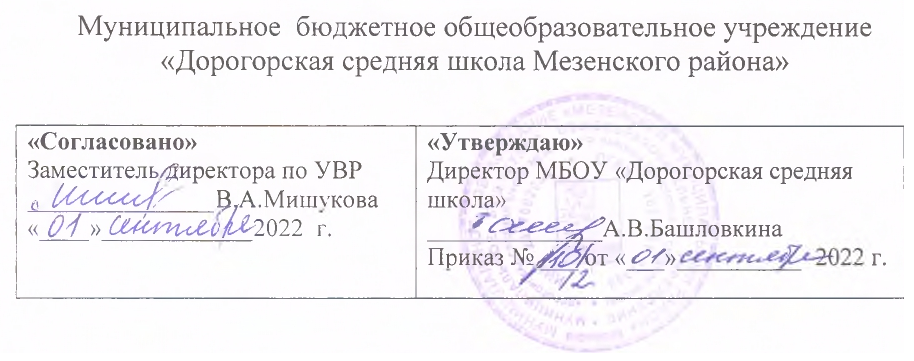                                   Рабочая программа по экономике.уровень образования  (класс): 10- 11 классы.Количество часов: 34 часа- 10 класс ( 1 час в неделю);                                  34 часа- 11 класс ( 1 час в неделю).Срок  реализации  программы: 2022-2023 учебный годУчитель:  Водомерова  Вера  АлександровнаКвалификационная категория: нетПрограмма разработана в соответствии с Федеральным государственным образовательным стандартом общего образования, примерной программой основного общего образования по экономике,  с дополнениями, не превышающими требований к уровню подготовки учащихся.c. Дорогорское                                                                                      2022 год                                               ПОЯСНИТЕЛЬНАЯ ЗАПИСКА   Данная  рабочая программа для 10-11 классов  составлена на основе:программы И.В. Липсица. Экономика, 2018.        Согласно действующему Базисному учебному плану рабочая программа по экономике   для  10-11 классов  предусматривает обучение экономики в объёме одного  часа в неделю.  В рабочей программе нашли отражение цели и задачи изучения экономики на ступени среднего общего образования, изложенной в пояснительной записке в Примерной программе  по экономике. В ней также заложены возможности предусмотренного стандартом формирование у обучающихся общеучебных умений и навыков, универсальных способов деятельности и ключевых компетенций.  Реализация данной программы направлена на достижение следующих целей:развитие гражданского образования, экономического образа мышления, потребности в полу чении экономических знаний и интереса к изучению экономических дисциплин, способности к личному самоопределению и самореализации;воспитание ответственности за экономические решения, уважения к труду и предпринима тельской деятельности;освоение системы знаний об экономической деятельности и об экономике России для после дующего изучения социально-экономических и гуманитарных дисциплин в учреждениях системы среднего и высшего профессионального образования и для самообразования;овладение умениями получать и критически осмысливать экономическую информацию, анали зировать, систематизировать полученные данные; подходить к событиям общественной и политиче ской жизни с экономической точки зрения;освоение способов познавательной, коммуникативной, практической деятельности, необходи мых для участия в экономической жизни общества и государства;формирование опыта применения полученных знаний и умений для будущей работы в качест ве наемного работника и эффективной самореализации в экономической сфере.Программа предусматривает формирование у учащихся общеучебных умений и навыков,универсальных способов деятельности и ключевых компетенций:объяснение изученных положений на предлагаемых конкретных примерах;решение познавательных и практических задач, отражающих типичные экономические ситуации;применение полученных знаний для определения экономически рационального поведения и порядка действий в конкретных ситуациях;умение обосновывать суждения, давать определения, приводить доказательства;поиск нужной информации по заданной теме в источниках различного типа и извлечение необ ходимой информации из источников, созданных в различных знаковых системах (тест, таблица, гра фик, диаграмма, аудиовизуальный ряд и др.), отделение основной информации от второстепенной,критическое оценивание достоверности полученной информации, передача содержания информации адекватно поставленной цели (сжато, полно, выборочно);выбор вида чтения в соответствии с поставленной целью (ознакомительное, просмотровое, поисковое и др.);работа с текстами различных стилей, понимание их специфики; адекватное восприятие языка средств массовой информации;    -самостоятельное создание алгоритмов познавательной деятельности для решения задач творческого и поискового характера;участие в проектной деятельности, владение приемами исследовательской деятельности, элементарными умениями прогноза (умение отвечать на вопрос: «Что произойдет, если...»);пользование мультимедийными ресурсами и компьютерными технологиями для обработки, передачи, систематизации информации, создание баз данных, презентации результатов познава тельной и практической деятельности;владение основными видами публичных выступлений (высказывание, монолог, дискуссия, п олемика). Результаты обучения: Учащиеся должны знать и понимать функции денег, банковскую систему, причины различий в оплате труда, основные виды налогов, организационно – правовые формы предпринимательства, виды ценных бумаг, факторы экономического роста.  Уметь- приводить примеры: факторов производства и факторных доходов, общественных благ, внешних эффектов, российских предприятий разных организационных форм, глобальных экономических проблем.- Описывать: действие рынка, основные формы заработной платы и стимулирования труда, инфляцию, основные статьи госбюджета России. экономический рост, глобализацию мировой экономики.- Объяснять: взаимовыгодность добровольного обмена, причины неравенства доходов, виды инфляции, причины международной торговли..  Использовать приобретенные знания и умения в практической деятельности и повседневной жизни для:- получение и оценка экономической информации;- составление семейного бюджета;- оценки собственных экономических действий в качестве потребителя, члена семьи и гражданина.УЧЕБНО-ТЕМАТИЧЕСКОЕ  ПЛАНИРОВАНИЕ  В 10 КЛАССЕ.                       КАЛЕНДАРНО-ТЕМАТИЧЕСКОЕ ПЛАНИРОВАНИЕ В 10 КЛАССЕ.                            УЧЕБНО-ТЕМАТИЧЕСКОЕ ПЛАНИРОВАНИЕ В 11 КЛАССЕ.                  КАЛЕНДАРНО-ТЕМАТИЧЕСКОЕ ПЛАНИРОВАНИЕ В 11 КЛАССЕ.	Планируемые предметные результаты освоения предмета.− сформированность системы знаний об экономической сфере в жизни общества как пространстве, в котором осуществляется экономическая деятельность индивидов, семей, отдельных предприятий и государства; − понимание сущности экономических институтов, их роли в социально- экономическом развитии общества; понимание значения этических норм и нравственных ценностей в экономической деятельности отдельных людей иобщества, сформированность уважительного отношения к чужой собственности;− сформированность экономического мышления: умения принимать рациональные решения в условиях относительной ограниченности доступных ресурсов, оценивать и принимать ответственность за их возможные последствия для себя, своего окружения и общества в целом;− владение навыками поиска актуальной экономической информации в различных источниках, включая Интернет; умение различать факты, аргументы и оценочные суждения; анализировать, преобразовывать и использовать экономическую информацию для решения практических задач в учебной деятельности и реальной жизни;− сформированность навыков проектной деятельности: умение разрабатывать и реализовывать проекты экономической и междисциплинарной направленности на основе базовых экономических знаний и ценностных ориентиров;− умение применять полученные знания и сформированные навыки дляэффективного исполнения основных социально-экономических ролей (потребителя, производителя, покупателя, продавца, заемщика, акционера, наемного работника, работодателя, налогоплательщика);− способность к личностному самоопределению и самореализации в экономической деятельности, в том числе в области предпринимательства; знание особенностей современного рынка труда, владение этикой трудовых отношений;− понимание места и роли России в современной мировой экономике; умение ориентироваться в текущих экономических событиях, происходящих в России и мире.№ТемаТемаТемаТемаТемаТемаТемаТемаТемаВсего уроковВсего уроковВсего уроковВсего уроковВсего уроковВсего уроковВсего уроковИз нихИз нихИз нихИз нихИз нихИз нихИз нихИз нихИз нихИз нихИз нихИз нихИз нихИз нихИз нихИз нихИз нихИз нихИз них№ТемаТемаТемаТемаТемаТемаТемаТемаТемаФедер.комп.Федер.комп.Комп.ОУКомп.ОУКомп.ОУКомп.ОУКомп.ОУПракт раб.Практ раб.Практ раб.Практ раб.Практ раб.Практ раб.Практ раб.Практ раб.Практ раб.Практ раб.Контр. раб.Контр. раб.Контр. раб.Контр. раб.Контр. раб.Контр. раб.Контр. раб.Р/СР/СРаздел1.Главные вопросы экономикиРаздел1.Главные вопросы экономикиРаздел1.Главные вопросы экономикиРаздел1.Главные вопросы экономикиРаздел1.Главные вопросы экономикиРаздел1.Главные вопросы экономикиРаздел1.Главные вопросы экономикиРаздел1.Главные вопросы экономикиРаздел1.Главные вопросы экономики22111.Что такое экономикаЧто такое экономикаЧто такое экономикаЧто такое экономикаЧто такое экономикаЧто такое экономикаЧто такое экономикаЧто такое экономикаЧто такое экономика112.Ограниченность экономических ресурсов и порождаемые ею проблемы.Ограниченность экономических ресурсов и порождаемые ею проблемы.Ограниченность экономических ресурсов и порождаемые ею проблемы.Ограниченность экономических ресурсов и порождаемые ею проблемы.Ограниченность экономических ресурсов и порождаемые ею проблемы.Ограниченность экономических ресурсов и порождаемые ею проблемы.Ограниченность экономических ресурсов и порождаемые ею проблемы.Ограниченность экономических ресурсов и порождаемые ею проблемы.Ограниченность экономических ресурсов и порождаемые ею проблемы.1111                                                                               УУД.Познавательные. Знать понятие об экономической науке и виды потребностей людей. Знать виды ограниченных ресурсов, понимать, что такое ограниченность ресурсов.Регулятивные. Объяснять понятия макро- и микроэкономики. Уметь объяснить понятия «абсолютная» и «относительная» ограниченность.Коммуникативные. Работать группами, анализировать причины невозможности преодоления ограниченности ресурсов.                                                                               УУД.Познавательные. Знать понятие об экономической науке и виды потребностей людей. Знать виды ограниченных ресурсов, понимать, что такое ограниченность ресурсов.Регулятивные. Объяснять понятия макро- и микроэкономики. Уметь объяснить понятия «абсолютная» и «относительная» ограниченность.Коммуникативные. Работать группами, анализировать причины невозможности преодоления ограниченности ресурсов.                                                                               УУД.Познавательные. Знать понятие об экономической науке и виды потребностей людей. Знать виды ограниченных ресурсов, понимать, что такое ограниченность ресурсов.Регулятивные. Объяснять понятия макро- и микроэкономики. Уметь объяснить понятия «абсолютная» и «относительная» ограниченность.Коммуникативные. Работать группами, анализировать причины невозможности преодоления ограниченности ресурсов.                                                                               УУД.Познавательные. Знать понятие об экономической науке и виды потребностей людей. Знать виды ограниченных ресурсов, понимать, что такое ограниченность ресурсов.Регулятивные. Объяснять понятия макро- и микроэкономики. Уметь объяснить понятия «абсолютная» и «относительная» ограниченность.Коммуникативные. Работать группами, анализировать причины невозможности преодоления ограниченности ресурсов.                                                                               УУД.Познавательные. Знать понятие об экономической науке и виды потребностей людей. Знать виды ограниченных ресурсов, понимать, что такое ограниченность ресурсов.Регулятивные. Объяснять понятия макро- и микроэкономики. Уметь объяснить понятия «абсолютная» и «относительная» ограниченность.Коммуникативные. Работать группами, анализировать причины невозможности преодоления ограниченности ресурсов.                                                                               УУД.Познавательные. Знать понятие об экономической науке и виды потребностей людей. Знать виды ограниченных ресурсов, понимать, что такое ограниченность ресурсов.Регулятивные. Объяснять понятия макро- и микроэкономики. Уметь объяснить понятия «абсолютная» и «относительная» ограниченность.Коммуникативные. Работать группами, анализировать причины невозможности преодоления ограниченности ресурсов.                                                                               УУД.Познавательные. Знать понятие об экономической науке и виды потребностей людей. Знать виды ограниченных ресурсов, понимать, что такое ограниченность ресурсов.Регулятивные. Объяснять понятия макро- и микроэкономики. Уметь объяснить понятия «абсолютная» и «относительная» ограниченность.Коммуникативные. Работать группами, анализировать причины невозможности преодоления ограниченности ресурсов.                                                                               УУД.Познавательные. Знать понятие об экономической науке и виды потребностей людей. Знать виды ограниченных ресурсов, понимать, что такое ограниченность ресурсов.Регулятивные. Объяснять понятия макро- и микроэкономики. Уметь объяснить понятия «абсолютная» и «относительная» ограниченность.Коммуникативные. Работать группами, анализировать причины невозможности преодоления ограниченности ресурсов.                                                                               УУД.Познавательные. Знать понятие об экономической науке и виды потребностей людей. Знать виды ограниченных ресурсов, понимать, что такое ограниченность ресурсов.Регулятивные. Объяснять понятия макро- и микроэкономики. Уметь объяснить понятия «абсолютная» и «относительная» ограниченность.Коммуникативные. Работать группами, анализировать причины невозможности преодоления ограниченности ресурсов.                                                                               УУД.Познавательные. Знать понятие об экономической науке и виды потребностей людей. Знать виды ограниченных ресурсов, понимать, что такое ограниченность ресурсов.Регулятивные. Объяснять понятия макро- и микроэкономики. Уметь объяснить понятия «абсолютная» и «относительная» ограниченность.Коммуникативные. Работать группами, анализировать причины невозможности преодоления ограниченности ресурсов.                                                                               УУД.Познавательные. Знать понятие об экономической науке и виды потребностей людей. Знать виды ограниченных ресурсов, понимать, что такое ограниченность ресурсов.Регулятивные. Объяснять понятия макро- и микроэкономики. Уметь объяснить понятия «абсолютная» и «относительная» ограниченность.Коммуникативные. Работать группами, анализировать причины невозможности преодоления ограниченности ресурсов.                                                                               УУД.Познавательные. Знать понятие об экономической науке и виды потребностей людей. Знать виды ограниченных ресурсов, понимать, что такое ограниченность ресурсов.Регулятивные. Объяснять понятия макро- и микроэкономики. Уметь объяснить понятия «абсолютная» и «относительная» ограниченность.Коммуникативные. Работать группами, анализировать причины невозможности преодоления ограниченности ресурсов.                                                                               УУД.Познавательные. Знать понятие об экономической науке и виды потребностей людей. Знать виды ограниченных ресурсов, понимать, что такое ограниченность ресурсов.Регулятивные. Объяснять понятия макро- и микроэкономики. Уметь объяснить понятия «абсолютная» и «относительная» ограниченность.Коммуникативные. Работать группами, анализировать причины невозможности преодоления ограниченности ресурсов.                                                                               УУД.Познавательные. Знать понятие об экономической науке и виды потребностей людей. Знать виды ограниченных ресурсов, понимать, что такое ограниченность ресурсов.Регулятивные. Объяснять понятия макро- и микроэкономики. Уметь объяснить понятия «абсолютная» и «относительная» ограниченность.Коммуникативные. Работать группами, анализировать причины невозможности преодоления ограниченности ресурсов.                                                                               УУД.Познавательные. Знать понятие об экономической науке и виды потребностей людей. Знать виды ограниченных ресурсов, понимать, что такое ограниченность ресурсов.Регулятивные. Объяснять понятия макро- и микроэкономики. Уметь объяснить понятия «абсолютная» и «относительная» ограниченность.Коммуникативные. Работать группами, анализировать причины невозможности преодоления ограниченности ресурсов.                                                                               УУД.Познавательные. Знать понятие об экономической науке и виды потребностей людей. Знать виды ограниченных ресурсов, понимать, что такое ограниченность ресурсов.Регулятивные. Объяснять понятия макро- и микроэкономики. Уметь объяснить понятия «абсолютная» и «относительная» ограниченность.Коммуникативные. Работать группами, анализировать причины невозможности преодоления ограниченности ресурсов.                                                                               УУД.Познавательные. Знать понятие об экономической науке и виды потребностей людей. Знать виды ограниченных ресурсов, понимать, что такое ограниченность ресурсов.Регулятивные. Объяснять понятия макро- и микроэкономики. Уметь объяснить понятия «абсолютная» и «относительная» ограниченность.Коммуникативные. Работать группами, анализировать причины невозможности преодоления ограниченности ресурсов.                                                                               УУД.Познавательные. Знать понятие об экономической науке и виды потребностей людей. Знать виды ограниченных ресурсов, понимать, что такое ограниченность ресурсов.Регулятивные. Объяснять понятия макро- и микроэкономики. Уметь объяснить понятия «абсолютная» и «относительная» ограниченность.Коммуникативные. Работать группами, анализировать причины невозможности преодоления ограниченности ресурсов.                                                                               УУД.Познавательные. Знать понятие об экономической науке и виды потребностей людей. Знать виды ограниченных ресурсов, понимать, что такое ограниченность ресурсов.Регулятивные. Объяснять понятия макро- и микроэкономики. Уметь объяснить понятия «абсолютная» и «относительная» ограниченность.Коммуникативные. Работать группами, анализировать причины невозможности преодоления ограниченности ресурсов.                                                                               УУД.Познавательные. Знать понятие об экономической науке и виды потребностей людей. Знать виды ограниченных ресурсов, понимать, что такое ограниченность ресурсов.Регулятивные. Объяснять понятия макро- и микроэкономики. Уметь объяснить понятия «абсолютная» и «относительная» ограниченность.Коммуникативные. Работать группами, анализировать причины невозможности преодоления ограниченности ресурсов.                                                                               УУД.Познавательные. Знать понятие об экономической науке и виды потребностей людей. Знать виды ограниченных ресурсов, понимать, что такое ограниченность ресурсов.Регулятивные. Объяснять понятия макро- и микроэкономики. Уметь объяснить понятия «абсолютная» и «относительная» ограниченность.Коммуникативные. Работать группами, анализировать причины невозможности преодоления ограниченности ресурсов.                                                                               УУД.Познавательные. Знать понятие об экономической науке и виды потребностей людей. Знать виды ограниченных ресурсов, понимать, что такое ограниченность ресурсов.Регулятивные. Объяснять понятия макро- и микроэкономики. Уметь объяснить понятия «абсолютная» и «относительная» ограниченность.Коммуникативные. Работать группами, анализировать причины невозможности преодоления ограниченности ресурсов.                                                                               УУД.Познавательные. Знать понятие об экономической науке и виды потребностей людей. Знать виды ограниченных ресурсов, понимать, что такое ограниченность ресурсов.Регулятивные. Объяснять понятия макро- и микроэкономики. Уметь объяснить понятия «абсолютная» и «относительная» ограниченность.Коммуникативные. Работать группами, анализировать причины невозможности преодоления ограниченности ресурсов.                                                                               УУД.Познавательные. Знать понятие об экономической науке и виды потребностей людей. Знать виды ограниченных ресурсов, понимать, что такое ограниченность ресурсов.Регулятивные. Объяснять понятия макро- и микроэкономики. Уметь объяснить понятия «абсолютная» и «относительная» ограниченность.Коммуникативные. Работать группами, анализировать причины невозможности преодоления ограниченности ресурсов.                                                                               УУД.Познавательные. Знать понятие об экономической науке и виды потребностей людей. Знать виды ограниченных ресурсов, понимать, что такое ограниченность ресурсов.Регулятивные. Объяснять понятия макро- и микроэкономики. Уметь объяснить понятия «абсолютная» и «относительная» ограниченность.Коммуникативные. Работать группами, анализировать причины невозможности преодоления ограниченности ресурсов.                                                                               УУД.Познавательные. Знать понятие об экономической науке и виды потребностей людей. Знать виды ограниченных ресурсов, понимать, что такое ограниченность ресурсов.Регулятивные. Объяснять понятия макро- и микроэкономики. Уметь объяснить понятия «абсолютная» и «относительная» ограниченность.Коммуникативные. Работать группами, анализировать причины невозможности преодоления ограниченности ресурсов.                                                                               УУД.Познавательные. Знать понятие об экономической науке и виды потребностей людей. Знать виды ограниченных ресурсов, понимать, что такое ограниченность ресурсов.Регулятивные. Объяснять понятия макро- и микроэкономики. Уметь объяснить понятия «абсолютная» и «относительная» ограниченность.Коммуникативные. Работать группами, анализировать причины невозможности преодоления ограниченности ресурсов.                                                                               УУД.Познавательные. Знать понятие об экономической науке и виды потребностей людей. Знать виды ограниченных ресурсов, понимать, что такое ограниченность ресурсов.Регулятивные. Объяснять понятия макро- и микроэкономики. Уметь объяснить понятия «абсолютная» и «относительная» ограниченность.Коммуникативные. Работать группами, анализировать причины невозможности преодоления ограниченности ресурсов.                                                                               УУД.Познавательные. Знать понятие об экономической науке и виды потребностей людей. Знать виды ограниченных ресурсов, понимать, что такое ограниченность ресурсов.Регулятивные. Объяснять понятия макро- и микроэкономики. Уметь объяснить понятия «абсолютная» и «относительная» ограниченность.Коммуникативные. Работать группами, анализировать причины невозможности преодоления ограниченности ресурсов.                                                                               УУД.Познавательные. Знать понятие об экономической науке и виды потребностей людей. Знать виды ограниченных ресурсов, понимать, что такое ограниченность ресурсов.Регулятивные. Объяснять понятия макро- и микроэкономики. Уметь объяснить понятия «абсолютная» и «относительная» ограниченность.Коммуникативные. Работать группами, анализировать причины невозможности преодоления ограниченности ресурсов.                                                                               УУД.Познавательные. Знать понятие об экономической науке и виды потребностей людей. Знать виды ограниченных ресурсов, понимать, что такое ограниченность ресурсов.Регулятивные. Объяснять понятия макро- и микроэкономики. Уметь объяснить понятия «абсолютная» и «относительная» ограниченность.Коммуникативные. Работать группами, анализировать причины невозможности преодоления ограниченности ресурсов.                                                                               УУД.Познавательные. Знать понятие об экономической науке и виды потребностей людей. Знать виды ограниченных ресурсов, понимать, что такое ограниченность ресурсов.Регулятивные. Объяснять понятия макро- и микроэкономики. Уметь объяснить понятия «абсолютная» и «относительная» ограниченность.Коммуникативные. Работать группами, анализировать причины невозможности преодоления ограниченности ресурсов.                                                                               УУД.Познавательные. Знать понятие об экономической науке и виды потребностей людей. Знать виды ограниченных ресурсов, понимать, что такое ограниченность ресурсов.Регулятивные. Объяснять понятия макро- и микроэкономики. Уметь объяснить понятия «абсолютная» и «относительная» ограниченность.Коммуникативные. Работать группами, анализировать причины невозможности преодоления ограниченности ресурсов.                                                                               УУД.Познавательные. Знать понятие об экономической науке и виды потребностей людей. Знать виды ограниченных ресурсов, понимать, что такое ограниченность ресурсов.Регулятивные. Объяснять понятия макро- и микроэкономики. Уметь объяснить понятия «абсолютная» и «относительная» ограниченность.Коммуникативные. Работать группами, анализировать причины невозможности преодоления ограниченности ресурсов.                                                                               УУД.Познавательные. Знать понятие об экономической науке и виды потребностей людей. Знать виды ограниченных ресурсов, понимать, что такое ограниченность ресурсов.Регулятивные. Объяснять понятия макро- и микроэкономики. Уметь объяснить понятия «абсолютная» и «относительная» ограниченность.Коммуникативные. Работать группами, анализировать причины невозможности преодоления ограниченности ресурсов.                                                                               УУД.Познавательные. Знать понятие об экономической науке и виды потребностей людей. Знать виды ограниченных ресурсов, понимать, что такое ограниченность ресурсов.Регулятивные. Объяснять понятия макро- и микроэкономики. Уметь объяснить понятия «абсолютная» и «относительная» ограниченность.Коммуникативные. Работать группами, анализировать причины невозможности преодоления ограниченности ресурсов.Раздел 2. Типы экономических систем.Раздел 2. Типы экономических систем.Раздел 2. Типы экономических систем.Раздел 2. Типы экономических систем.Раздел 2. Типы экономических систем.Раздел 2. Типы экономических систем.Раздел 2. Типы экономических систем.Раздел 2. Типы экономических систем.33311111111111111111.1.Традиционная экономическая система.Традиционная экономическая система.Традиционная экономическая система.Традиционная экономическая система.Традиционная экономическая система.Традиционная экономическая система.Традиционная экономическая система.Традиционная экономическая система.11111111112.2.Рыночная экономическая система.Рыночная экономическая система.Рыночная экономическая система.Рыночная экономическая система.Рыночная экономическая система.Рыночная экономическая система.Рыночная экономическая система.Рыночная экономическая система.11111111111113.3.Командная и смешанная экономические системы.Командная и смешанная экономические системы.Командная и смешанная экономические системы.Командная и смешанная экономические системы.Командная и смешанная экономические системы.Командная и смешанная экономические системы.Командная и смешанная экономические системы.Командная и смешанная экономические системы.111111111                                                                                 УУД.Познавательные. Знать основные виды экономических систем.Регулятивные. Уметь подбирать примеры экономических систем, уметь обосновывать признаки каждой экономической системы.Коммуникативные. Уметь работать вместе, вместе обсуждать понятия и анализировать ситуацию.                                                                                 УУД.Познавательные. Знать основные виды экономических систем.Регулятивные. Уметь подбирать примеры экономических систем, уметь обосновывать признаки каждой экономической системы.Коммуникативные. Уметь работать вместе, вместе обсуждать понятия и анализировать ситуацию.                                                                                 УУД.Познавательные. Знать основные виды экономических систем.Регулятивные. Уметь подбирать примеры экономических систем, уметь обосновывать признаки каждой экономической системы.Коммуникативные. Уметь работать вместе, вместе обсуждать понятия и анализировать ситуацию.                                                                                 УУД.Познавательные. Знать основные виды экономических систем.Регулятивные. Уметь подбирать примеры экономических систем, уметь обосновывать признаки каждой экономической системы.Коммуникативные. Уметь работать вместе, вместе обсуждать понятия и анализировать ситуацию.                                                                                 УУД.Познавательные. Знать основные виды экономических систем.Регулятивные. Уметь подбирать примеры экономических систем, уметь обосновывать признаки каждой экономической системы.Коммуникативные. Уметь работать вместе, вместе обсуждать понятия и анализировать ситуацию.                                                                                 УУД.Познавательные. Знать основные виды экономических систем.Регулятивные. Уметь подбирать примеры экономических систем, уметь обосновывать признаки каждой экономической системы.Коммуникативные. Уметь работать вместе, вместе обсуждать понятия и анализировать ситуацию.                                                                                 УУД.Познавательные. Знать основные виды экономических систем.Регулятивные. Уметь подбирать примеры экономических систем, уметь обосновывать признаки каждой экономической системы.Коммуникативные. Уметь работать вместе, вместе обсуждать понятия и анализировать ситуацию.                                                                                 УУД.Познавательные. Знать основные виды экономических систем.Регулятивные. Уметь подбирать примеры экономических систем, уметь обосновывать признаки каждой экономической системы.Коммуникативные. Уметь работать вместе, вместе обсуждать понятия и анализировать ситуацию.                                                                                 УУД.Познавательные. Знать основные виды экономических систем.Регулятивные. Уметь подбирать примеры экономических систем, уметь обосновывать признаки каждой экономической системы.Коммуникативные. Уметь работать вместе, вместе обсуждать понятия и анализировать ситуацию.                                                                                 УУД.Познавательные. Знать основные виды экономических систем.Регулятивные. Уметь подбирать примеры экономических систем, уметь обосновывать признаки каждой экономической системы.Коммуникативные. Уметь работать вместе, вместе обсуждать понятия и анализировать ситуацию.                                                                                 УУД.Познавательные. Знать основные виды экономических систем.Регулятивные. Уметь подбирать примеры экономических систем, уметь обосновывать признаки каждой экономической системы.Коммуникативные. Уметь работать вместе, вместе обсуждать понятия и анализировать ситуацию.                                                                                 УУД.Познавательные. Знать основные виды экономических систем.Регулятивные. Уметь подбирать примеры экономических систем, уметь обосновывать признаки каждой экономической системы.Коммуникативные. Уметь работать вместе, вместе обсуждать понятия и анализировать ситуацию.                                                                                 УУД.Познавательные. Знать основные виды экономических систем.Регулятивные. Уметь подбирать примеры экономических систем, уметь обосновывать признаки каждой экономической системы.Коммуникативные. Уметь работать вместе, вместе обсуждать понятия и анализировать ситуацию.                                                                                 УУД.Познавательные. Знать основные виды экономических систем.Регулятивные. Уметь подбирать примеры экономических систем, уметь обосновывать признаки каждой экономической системы.Коммуникативные. Уметь работать вместе, вместе обсуждать понятия и анализировать ситуацию.                                                                                 УУД.Познавательные. Знать основные виды экономических систем.Регулятивные. Уметь подбирать примеры экономических систем, уметь обосновывать признаки каждой экономической системы.Коммуникативные. Уметь работать вместе, вместе обсуждать понятия и анализировать ситуацию.                                                                                 УУД.Познавательные. Знать основные виды экономических систем.Регулятивные. Уметь подбирать примеры экономических систем, уметь обосновывать признаки каждой экономической системы.Коммуникативные. Уметь работать вместе, вместе обсуждать понятия и анализировать ситуацию.                                                                                 УУД.Познавательные. Знать основные виды экономических систем.Регулятивные. Уметь подбирать примеры экономических систем, уметь обосновывать признаки каждой экономической системы.Коммуникативные. Уметь работать вместе, вместе обсуждать понятия и анализировать ситуацию.                                                                                 УУД.Познавательные. Знать основные виды экономических систем.Регулятивные. Уметь подбирать примеры экономических систем, уметь обосновывать признаки каждой экономической системы.Коммуникативные. Уметь работать вместе, вместе обсуждать понятия и анализировать ситуацию.                                                                                 УУД.Познавательные. Знать основные виды экономических систем.Регулятивные. Уметь подбирать примеры экономических систем, уметь обосновывать признаки каждой экономической системы.Коммуникативные. Уметь работать вместе, вместе обсуждать понятия и анализировать ситуацию.                                                                                 УУД.Познавательные. Знать основные виды экономических систем.Регулятивные. Уметь подбирать примеры экономических систем, уметь обосновывать признаки каждой экономической системы.Коммуникативные. Уметь работать вместе, вместе обсуждать понятия и анализировать ситуацию.                                                                                 УУД.Познавательные. Знать основные виды экономических систем.Регулятивные. Уметь подбирать примеры экономических систем, уметь обосновывать признаки каждой экономической системы.Коммуникативные. Уметь работать вместе, вместе обсуждать понятия и анализировать ситуацию.                                                                                 УУД.Познавательные. Знать основные виды экономических систем.Регулятивные. Уметь подбирать примеры экономических систем, уметь обосновывать признаки каждой экономической системы.Коммуникативные. Уметь работать вместе, вместе обсуждать понятия и анализировать ситуацию.                                                                                 УУД.Познавательные. Знать основные виды экономических систем.Регулятивные. Уметь подбирать примеры экономических систем, уметь обосновывать признаки каждой экономической системы.Коммуникативные. Уметь работать вместе, вместе обсуждать понятия и анализировать ситуацию.                                                                                 УУД.Познавательные. Знать основные виды экономических систем.Регулятивные. Уметь подбирать примеры экономических систем, уметь обосновывать признаки каждой экономической системы.Коммуникативные. Уметь работать вместе, вместе обсуждать понятия и анализировать ситуацию.                                                                                 УУД.Познавательные. Знать основные виды экономических систем.Регулятивные. Уметь подбирать примеры экономических систем, уметь обосновывать признаки каждой экономической системы.Коммуникативные. Уметь работать вместе, вместе обсуждать понятия и анализировать ситуацию.                                                                                 УУД.Познавательные. Знать основные виды экономических систем.Регулятивные. Уметь подбирать примеры экономических систем, уметь обосновывать признаки каждой экономической системы.Коммуникативные. Уметь работать вместе, вместе обсуждать понятия и анализировать ситуацию.                                                                                 УУД.Познавательные. Знать основные виды экономических систем.Регулятивные. Уметь подбирать примеры экономических систем, уметь обосновывать признаки каждой экономической системы.Коммуникативные. Уметь работать вместе, вместе обсуждать понятия и анализировать ситуацию.                                                                                 УУД.Познавательные. Знать основные виды экономических систем.Регулятивные. Уметь подбирать примеры экономических систем, уметь обосновывать признаки каждой экономической системы.Коммуникативные. Уметь работать вместе, вместе обсуждать понятия и анализировать ситуацию.                                                                                 УУД.Познавательные. Знать основные виды экономических систем.Регулятивные. Уметь подбирать примеры экономических систем, уметь обосновывать признаки каждой экономической системы.Коммуникативные. Уметь работать вместе, вместе обсуждать понятия и анализировать ситуацию.                                                                                 УУД.Познавательные. Знать основные виды экономических систем.Регулятивные. Уметь подбирать примеры экономических систем, уметь обосновывать признаки каждой экономической системы.Коммуникативные. Уметь работать вместе, вместе обсуждать понятия и анализировать ситуацию.                                                                                 УУД.Познавательные. Знать основные виды экономических систем.Регулятивные. Уметь подбирать примеры экономических систем, уметь обосновывать признаки каждой экономической системы.Коммуникативные. Уметь работать вместе, вместе обсуждать понятия и анализировать ситуацию.                                                                                 УУД.Познавательные. Знать основные виды экономических систем.Регулятивные. Уметь подбирать примеры экономических систем, уметь обосновывать признаки каждой экономической системы.Коммуникативные. Уметь работать вместе, вместе обсуждать понятия и анализировать ситуацию.                                                                                 УУД.Познавательные. Знать основные виды экономических систем.Регулятивные. Уметь подбирать примеры экономических систем, уметь обосновывать признаки каждой экономической системы.Коммуникативные. Уметь работать вместе, вместе обсуждать понятия и анализировать ситуацию.                                                                                 УУД.Познавательные. Знать основные виды экономических систем.Регулятивные. Уметь подбирать примеры экономических систем, уметь обосновывать признаки каждой экономической системы.Коммуникативные. Уметь работать вместе, вместе обсуждать понятия и анализировать ситуацию.                                                                                 УУД.Познавательные. Знать основные виды экономических систем.Регулятивные. Уметь подбирать примеры экономических систем, уметь обосновывать признаки каждой экономической системы.Коммуникативные. Уметь работать вместе, вместе обсуждать понятия и анализировать ситуацию.                                                                                 УУД.Познавательные. Знать основные виды экономических систем.Регулятивные. Уметь подбирать примеры экономических систем, уметь обосновывать признаки каждой экономической системы.Коммуникативные. Уметь работать вместе, вместе обсуждать понятия и анализировать ситуацию.Раздел 3. Силы, которые управляют рынком.Раздел 3. Силы, которые управляют рынком.Раздел 3. Силы, которые управляют рынком.Раздел 3. Силы, которые управляют рынком.Раздел 3. Силы, которые управляют рынком.Раздел 3. Силы, которые управляют рынком.3333311111111111111111111111.1.1.Что такое спрос.Что такое спрос.Что такое спрос.Что такое спрос.Что такое спрос.Что такое спрос.222221111111111111111112.2.2.От чего зависит предложение товаров.От чего зависит предложение товаров.От чего зависит предложение товаров.От чего зависит предложение товаров.От чего зависит предложение товаров.От чего зависит предложение товаров.111111111                                                                                 УУД.Познавательные. Знать понятия о спросе и предложении.Регулятивные. Уметь разбираться в факторах формирования величины спроса и предложения.Коммуникативные. Работать группами.                                                                                 УУД.Познавательные. Знать понятия о спросе и предложении.Регулятивные. Уметь разбираться в факторах формирования величины спроса и предложения.Коммуникативные. Работать группами.                                                                                 УУД.Познавательные. Знать понятия о спросе и предложении.Регулятивные. Уметь разбираться в факторах формирования величины спроса и предложения.Коммуникативные. Работать группами.                                                                                 УУД.Познавательные. Знать понятия о спросе и предложении.Регулятивные. Уметь разбираться в факторах формирования величины спроса и предложения.Коммуникативные. Работать группами.                                                                                 УУД.Познавательные. Знать понятия о спросе и предложении.Регулятивные. Уметь разбираться в факторах формирования величины спроса и предложения.Коммуникативные. Работать группами.                                                                                 УУД.Познавательные. Знать понятия о спросе и предложении.Регулятивные. Уметь разбираться в факторах формирования величины спроса и предложения.Коммуникативные. Работать группами.                                                                                 УУД.Познавательные. Знать понятия о спросе и предложении.Регулятивные. Уметь разбираться в факторах формирования величины спроса и предложения.Коммуникативные. Работать группами.                                                                                 УУД.Познавательные. Знать понятия о спросе и предложении.Регулятивные. Уметь разбираться в факторах формирования величины спроса и предложения.Коммуникативные. Работать группами.                                                                                 УУД.Познавательные. Знать понятия о спросе и предложении.Регулятивные. Уметь разбираться в факторах формирования величины спроса и предложения.Коммуникативные. Работать группами.                                                                                 УУД.Познавательные. Знать понятия о спросе и предложении.Регулятивные. Уметь разбираться в факторах формирования величины спроса и предложения.Коммуникативные. Работать группами.                                                                                 УУД.Познавательные. Знать понятия о спросе и предложении.Регулятивные. Уметь разбираться в факторах формирования величины спроса и предложения.Коммуникативные. Работать группами.                                                                                 УУД.Познавательные. Знать понятия о спросе и предложении.Регулятивные. Уметь разбираться в факторах формирования величины спроса и предложения.Коммуникативные. Работать группами.                                                                                 УУД.Познавательные. Знать понятия о спросе и предложении.Регулятивные. Уметь разбираться в факторах формирования величины спроса и предложения.Коммуникативные. Работать группами.                                                                                 УУД.Познавательные. Знать понятия о спросе и предложении.Регулятивные. Уметь разбираться в факторах формирования величины спроса и предложения.Коммуникативные. Работать группами.                                                                                 УУД.Познавательные. Знать понятия о спросе и предложении.Регулятивные. Уметь разбираться в факторах формирования величины спроса и предложения.Коммуникативные. Работать группами.                                                                                 УУД.Познавательные. Знать понятия о спросе и предложении.Регулятивные. Уметь разбираться в факторах формирования величины спроса и предложения.Коммуникативные. Работать группами.                                                                                 УУД.Познавательные. Знать понятия о спросе и предложении.Регулятивные. Уметь разбираться в факторах формирования величины спроса и предложения.Коммуникативные. Работать группами.                                                                                 УУД.Познавательные. Знать понятия о спросе и предложении.Регулятивные. Уметь разбираться в факторах формирования величины спроса и предложения.Коммуникативные. Работать группами.                                                                                 УУД.Познавательные. Знать понятия о спросе и предложении.Регулятивные. Уметь разбираться в факторах формирования величины спроса и предложения.Коммуникативные. Работать группами.                                                                                 УУД.Познавательные. Знать понятия о спросе и предложении.Регулятивные. Уметь разбираться в факторах формирования величины спроса и предложения.Коммуникативные. Работать группами.                                                                                 УУД.Познавательные. Знать понятия о спросе и предложении.Регулятивные. Уметь разбираться в факторах формирования величины спроса и предложения.Коммуникативные. Работать группами.                                                                                 УУД.Познавательные. Знать понятия о спросе и предложении.Регулятивные. Уметь разбираться в факторах формирования величины спроса и предложения.Коммуникативные. Работать группами.                                                                                 УУД.Познавательные. Знать понятия о спросе и предложении.Регулятивные. Уметь разбираться в факторах формирования величины спроса и предложения.Коммуникативные. Работать группами.                                                                                 УУД.Познавательные. Знать понятия о спросе и предложении.Регулятивные. Уметь разбираться в факторах формирования величины спроса и предложения.Коммуникативные. Работать группами.                                                                                 УУД.Познавательные. Знать понятия о спросе и предложении.Регулятивные. Уметь разбираться в факторах формирования величины спроса и предложения.Коммуникативные. Работать группами.                                                                                 УУД.Познавательные. Знать понятия о спросе и предложении.Регулятивные. Уметь разбираться в факторах формирования величины спроса и предложения.Коммуникативные. Работать группами.                                                                                 УУД.Познавательные. Знать понятия о спросе и предложении.Регулятивные. Уметь разбираться в факторах формирования величины спроса и предложения.Коммуникативные. Работать группами.                                                                                 УУД.Познавательные. Знать понятия о спросе и предложении.Регулятивные. Уметь разбираться в факторах формирования величины спроса и предложения.Коммуникативные. Работать группами.                                                                                 УУД.Познавательные. Знать понятия о спросе и предложении.Регулятивные. Уметь разбираться в факторах формирования величины спроса и предложения.Коммуникативные. Работать группами.                                                                                 УУД.Познавательные. Знать понятия о спросе и предложении.Регулятивные. Уметь разбираться в факторах формирования величины спроса и предложения.Коммуникативные. Работать группами.                                                                                 УУД.Познавательные. Знать понятия о спросе и предложении.Регулятивные. Уметь разбираться в факторах формирования величины спроса и предложения.Коммуникативные. Работать группами.                                                                                 УУД.Познавательные. Знать понятия о спросе и предложении.Регулятивные. Уметь разбираться в факторах формирования величины спроса и предложения.Коммуникативные. Работать группами.                                                                                 УУД.Познавательные. Знать понятия о спросе и предложении.Регулятивные. Уметь разбираться в факторах формирования величины спроса и предложения.Коммуникативные. Работать группами.                                                                                 УУД.Познавательные. Знать понятия о спросе и предложении.Регулятивные. Уметь разбираться в факторах формирования величины спроса и предложения.Коммуникативные. Работать группами.                                                                                 УУД.Познавательные. Знать понятия о спросе и предложении.Регулятивные. Уметь разбираться в факторах формирования величины спроса и предложения.Коммуникативные. Работать группами.                                                                                 УУД.Познавательные. Знать понятия о спросе и предложении.Регулятивные. Уметь разбираться в факторах формирования величины спроса и предложения.Коммуникативные. Работать группами.Раздел 4. Как работает рынок.Раздел 4. Как работает рынок.Раздел 4. Как работает рынок.Раздел 4. Как работает рынок.Раздел 4. Как работает рынок.Раздел 4. Как работает рынок.4441111111111111.1.Формирование рыночных цен.Формирование рыночных цен.Формирование рыночных цен.Формирование рыночных цен.Формирование рыночных цен.Формирование рыночных цен.2221111111111112.2.Рынок на практике, или Как реально организована торговля.Рынок на практике, или Как реально организована торговля.Рынок на практике, или Как реально организована торговля.Рынок на практике, или Как реально организована торговля.Рынок на практике, или Как реально организована торговля.Рынок на практике, или Как реально организована торговля.222                                                                               УУД.Познавательные. Знать механизм формирования.Регулятивные. Уметь описывать действия рынка и рыночные ситуации, решать задачи.Коммуникативные. Вместе анализировать проблемы.                                                                               УУД.Познавательные. Знать механизм формирования.Регулятивные. Уметь описывать действия рынка и рыночные ситуации, решать задачи.Коммуникативные. Вместе анализировать проблемы.                                                                               УУД.Познавательные. Знать механизм формирования.Регулятивные. Уметь описывать действия рынка и рыночные ситуации, решать задачи.Коммуникативные. Вместе анализировать проблемы.                                                                               УУД.Познавательные. Знать механизм формирования.Регулятивные. Уметь описывать действия рынка и рыночные ситуации, решать задачи.Коммуникативные. Вместе анализировать проблемы.                                                                               УУД.Познавательные. Знать механизм формирования.Регулятивные. Уметь описывать действия рынка и рыночные ситуации, решать задачи.Коммуникативные. Вместе анализировать проблемы.                                                                               УУД.Познавательные. Знать механизм формирования.Регулятивные. Уметь описывать действия рынка и рыночные ситуации, решать задачи.Коммуникативные. Вместе анализировать проблемы.                                                                               УУД.Познавательные. Знать механизм формирования.Регулятивные. Уметь описывать действия рынка и рыночные ситуации, решать задачи.Коммуникативные. Вместе анализировать проблемы.                                                                               УУД.Познавательные. Знать механизм формирования.Регулятивные. Уметь описывать действия рынка и рыночные ситуации, решать задачи.Коммуникативные. Вместе анализировать проблемы.                                                                               УУД.Познавательные. Знать механизм формирования.Регулятивные. Уметь описывать действия рынка и рыночные ситуации, решать задачи.Коммуникативные. Вместе анализировать проблемы.                                                                               УУД.Познавательные. Знать механизм формирования.Регулятивные. Уметь описывать действия рынка и рыночные ситуации, решать задачи.Коммуникативные. Вместе анализировать проблемы.                                                                               УУД.Познавательные. Знать механизм формирования.Регулятивные. Уметь описывать действия рынка и рыночные ситуации, решать задачи.Коммуникативные. Вместе анализировать проблемы.                                                                               УУД.Познавательные. Знать механизм формирования.Регулятивные. Уметь описывать действия рынка и рыночные ситуации, решать задачи.Коммуникативные. Вместе анализировать проблемы.                                                                               УУД.Познавательные. Знать механизм формирования.Регулятивные. Уметь описывать действия рынка и рыночные ситуации, решать задачи.Коммуникативные. Вместе анализировать проблемы.                                                                               УУД.Познавательные. Знать механизм формирования.Регулятивные. Уметь описывать действия рынка и рыночные ситуации, решать задачи.Коммуникативные. Вместе анализировать проблемы.                                                                               УУД.Познавательные. Знать механизм формирования.Регулятивные. Уметь описывать действия рынка и рыночные ситуации, решать задачи.Коммуникативные. Вместе анализировать проблемы.                                                                               УУД.Познавательные. Знать механизм формирования.Регулятивные. Уметь описывать действия рынка и рыночные ситуации, решать задачи.Коммуникативные. Вместе анализировать проблемы.                                                                               УУД.Познавательные. Знать механизм формирования.Регулятивные. Уметь описывать действия рынка и рыночные ситуации, решать задачи.Коммуникативные. Вместе анализировать проблемы.                                                                               УУД.Познавательные. Знать механизм формирования.Регулятивные. Уметь описывать действия рынка и рыночные ситуации, решать задачи.Коммуникативные. Вместе анализировать проблемы.                                                                               УУД.Познавательные. Знать механизм формирования.Регулятивные. Уметь описывать действия рынка и рыночные ситуации, решать задачи.Коммуникативные. Вместе анализировать проблемы.                                                                               УУД.Познавательные. Знать механизм формирования.Регулятивные. Уметь описывать действия рынка и рыночные ситуации, решать задачи.Коммуникативные. Вместе анализировать проблемы.                                                                               УУД.Познавательные. Знать механизм формирования.Регулятивные. Уметь описывать действия рынка и рыночные ситуации, решать задачи.Коммуникативные. Вместе анализировать проблемы.                                                                               УУД.Познавательные. Знать механизм формирования.Регулятивные. Уметь описывать действия рынка и рыночные ситуации, решать задачи.Коммуникативные. Вместе анализировать проблемы.                                                                               УУД.Познавательные. Знать механизм формирования.Регулятивные. Уметь описывать действия рынка и рыночные ситуации, решать задачи.Коммуникативные. Вместе анализировать проблемы.                                                                               УУД.Познавательные. Знать механизм формирования.Регулятивные. Уметь описывать действия рынка и рыночные ситуации, решать задачи.Коммуникативные. Вместе анализировать проблемы.                                                                               УУД.Познавательные. Знать механизм формирования.Регулятивные. Уметь описывать действия рынка и рыночные ситуации, решать задачи.Коммуникативные. Вместе анализировать проблемы.                                                                               УУД.Познавательные. Знать механизм формирования.Регулятивные. Уметь описывать действия рынка и рыночные ситуации, решать задачи.Коммуникативные. Вместе анализировать проблемы.                                                                               УУД.Познавательные. Знать механизм формирования.Регулятивные. Уметь описывать действия рынка и рыночные ситуации, решать задачи.Коммуникативные. Вместе анализировать проблемы.                                                                               УУД.Познавательные. Знать механизм формирования.Регулятивные. Уметь описывать действия рынка и рыночные ситуации, решать задачи.Коммуникативные. Вместе анализировать проблемы.                                                                               УУД.Познавательные. Знать механизм формирования.Регулятивные. Уметь описывать действия рынка и рыночные ситуации, решать задачи.Коммуникативные. Вместе анализировать проблемы.                                                                               УУД.Познавательные. Знать механизм формирования.Регулятивные. Уметь описывать действия рынка и рыночные ситуации, решать задачи.Коммуникативные. Вместе анализировать проблемы.                                                                               УУД.Познавательные. Знать механизм формирования.Регулятивные. Уметь описывать действия рынка и рыночные ситуации, решать задачи.Коммуникативные. Вместе анализировать проблемы.                                                                               УУД.Познавательные. Знать механизм формирования.Регулятивные. Уметь описывать действия рынка и рыночные ситуации, решать задачи.Коммуникативные. Вместе анализировать проблемы.                                                                               УУД.Познавательные. Знать механизм формирования.Регулятивные. Уметь описывать действия рынка и рыночные ситуации, решать задачи.Коммуникативные. Вместе анализировать проблемы.                                                                               УУД.Познавательные. Знать механизм формирования.Регулятивные. Уметь описывать действия рынка и рыночные ситуации, решать задачи.Коммуникативные. Вместе анализировать проблемы.                                                                               УУД.Познавательные. Знать механизм формирования.Регулятивные. Уметь описывать действия рынка и рыночные ситуации, решать задачи.Коммуникативные. Вместе анализировать проблемы.Раздел 5. Мир денег.Раздел 5. Мир денег.Раздел 5. Мир денег.Раздел 5. Мир денег.Раздел 5. Мир денег.6666611111111111111111111.1.Причины возникновения и формы денег.Причины возникновения и формы денег.Причины возникновения и формы денег.Причины возникновения и формы денег.Причины возникновения и формы денег.333331111112.2.Функции денег в современной экономике.Функции денег в современной экономике.Функции денег в современной экономике.Функции денег в современной экономике.Функции денег в современной экономике.333331111111111111                                                                                УУД.Познавательные. Знать причины появления денег и функции денег. Регулятивные. Роль денег как средства измерения и сбережения.Коммуникативные. Работать в парах.                                                                                УУД.Познавательные. Знать причины появления денег и функции денег. Регулятивные. Роль денег как средства измерения и сбережения.Коммуникативные. Работать в парах.                                                                                УУД.Познавательные. Знать причины появления денег и функции денег. Регулятивные. Роль денег как средства измерения и сбережения.Коммуникативные. Работать в парах.                                                                                УУД.Познавательные. Знать причины появления денег и функции денег. Регулятивные. Роль денег как средства измерения и сбережения.Коммуникативные. Работать в парах.                                                                                УУД.Познавательные. Знать причины появления денег и функции денег. Регулятивные. Роль денег как средства измерения и сбережения.Коммуникативные. Работать в парах.                                                                                УУД.Познавательные. Знать причины появления денег и функции денег. Регулятивные. Роль денег как средства измерения и сбережения.Коммуникативные. Работать в парах.                                                                                УУД.Познавательные. Знать причины появления денег и функции денег. Регулятивные. Роль денег как средства измерения и сбережения.Коммуникативные. Работать в парах.                                                                                УУД.Познавательные. Знать причины появления денег и функции денег. Регулятивные. Роль денег как средства измерения и сбережения.Коммуникативные. Работать в парах.                                                                                УУД.Познавательные. Знать причины появления денег и функции денег. Регулятивные. Роль денег как средства измерения и сбережения.Коммуникативные. Работать в парах.                                                                                УУД.Познавательные. Знать причины появления денег и функции денег. Регулятивные. Роль денег как средства измерения и сбережения.Коммуникативные. Работать в парах.                                                                                УУД.Познавательные. Знать причины появления денег и функции денег. Регулятивные. Роль денег как средства измерения и сбережения.Коммуникативные. Работать в парах.                                                                                УУД.Познавательные. Знать причины появления денег и функции денег. Регулятивные. Роль денег как средства измерения и сбережения.Коммуникативные. Работать в парах.                                                                                УУД.Познавательные. Знать причины появления денег и функции денег. Регулятивные. Роль денег как средства измерения и сбережения.Коммуникативные. Работать в парах.                                                                                УУД.Познавательные. Знать причины появления денег и функции денег. Регулятивные. Роль денег как средства измерения и сбережения.Коммуникативные. Работать в парах.                                                                                УУД.Познавательные. Знать причины появления денег и функции денег. Регулятивные. Роль денег как средства измерения и сбережения.Коммуникативные. Работать в парах.                                                                                УУД.Познавательные. Знать причины появления денег и функции денег. Регулятивные. Роль денег как средства измерения и сбережения.Коммуникативные. Работать в парах.                                                                                УУД.Познавательные. Знать причины появления денег и функции денег. Регулятивные. Роль денег как средства измерения и сбережения.Коммуникативные. Работать в парах.                                                                                УУД.Познавательные. Знать причины появления денег и функции денег. Регулятивные. Роль денег как средства измерения и сбережения.Коммуникативные. Работать в парах.                                                                                УУД.Познавательные. Знать причины появления денег и функции денег. Регулятивные. Роль денег как средства измерения и сбережения.Коммуникативные. Работать в парах.                                                                                УУД.Познавательные. Знать причины появления денег и функции денег. Регулятивные. Роль денег как средства измерения и сбережения.Коммуникативные. Работать в парах.                                                                                УУД.Познавательные. Знать причины появления денег и функции денег. Регулятивные. Роль денег как средства измерения и сбережения.Коммуникативные. Работать в парах.                                                                                УУД.Познавательные. Знать причины появления денег и функции денег. Регулятивные. Роль денег как средства измерения и сбережения.Коммуникативные. Работать в парах.                                                                                УУД.Познавательные. Знать причины появления денег и функции денег. Регулятивные. Роль денег как средства измерения и сбережения.Коммуникативные. Работать в парах.                                                                                УУД.Познавательные. Знать причины появления денег и функции денег. Регулятивные. Роль денег как средства измерения и сбережения.Коммуникативные. Работать в парах.                                                                                УУД.Познавательные. Знать причины появления денег и функции денег. Регулятивные. Роль денег как средства измерения и сбережения.Коммуникативные. Работать в парах.                                                                                УУД.Познавательные. Знать причины появления денег и функции денег. Регулятивные. Роль денег как средства измерения и сбережения.Коммуникативные. Работать в парах.                                                                                УУД.Познавательные. Знать причины появления денег и функции денег. Регулятивные. Роль денег как средства измерения и сбережения.Коммуникативные. Работать в парах.                                                                                УУД.Познавательные. Знать причины появления денег и функции денег. Регулятивные. Роль денег как средства измерения и сбережения.Коммуникативные. Работать в парах.                                                                                УУД.Познавательные. Знать причины появления денег и функции денег. Регулятивные. Роль денег как средства измерения и сбережения.Коммуникативные. Работать в парах.                                                                                УУД.Познавательные. Знать причины появления денег и функции денег. Регулятивные. Роль денег как средства измерения и сбережения.Коммуникативные. Работать в парах.                                                                                УУД.Познавательные. Знать причины появления денег и функции денег. Регулятивные. Роль денег как средства измерения и сбережения.Коммуникативные. Работать в парах.                                                                                УУД.Познавательные. Знать причины появления денег и функции денег. Регулятивные. Роль денег как средства измерения и сбережения.Коммуникативные. Работать в парах.                                                                                УУД.Познавательные. Знать причины появления денег и функции денег. Регулятивные. Роль денег как средства измерения и сбережения.Коммуникативные. Работать в парах.                                                                                УУД.Познавательные. Знать причины появления денег и функции денег. Регулятивные. Роль денег как средства измерения и сбережения.Коммуникативные. Работать в парах.                                                                                УУД.Познавательные. Знать причины появления денег и функции денег. Регулятивные. Роль денег как средства измерения и сбережения.Коммуникативные. Работать в парах.Раздел 6. Банковская система.Раздел 6. Банковская система.999999911111113333322221.1.1.Причины появления и виды банков.Причины появления и виды банков.3333333111112.2.2.Принципы кредитования.Принципы кредитования.333333311111112222211113.3.3.Роль ЦБ в регулировании кредитно-денежной системы страны.Роль ЦБ в регулировании кредитно-денежной системы страны.33333331111ситуаци                                                                               УУД.Познавательные. Знать виды банков и принципы кредитования.Регулятивные. Уметь решать задачии знать закон обмена, уметь им пользоваться.Коммуникативные. Вместе анализировать экономическую ситуацию в стране.ситуаци                                                                               УУД.Познавательные. Знать виды банков и принципы кредитования.Регулятивные. Уметь решать задачии знать закон обмена, уметь им пользоваться.Коммуникативные. Вместе анализировать экономическую ситуацию в стране.ситуаци                                                                               УУД.Познавательные. Знать виды банков и принципы кредитования.Регулятивные. Уметь решать задачии знать закон обмена, уметь им пользоваться.Коммуникативные. Вместе анализировать экономическую ситуацию в стране.ситуаци                                                                               УУД.Познавательные. Знать виды банков и принципы кредитования.Регулятивные. Уметь решать задачии знать закон обмена, уметь им пользоваться.Коммуникативные. Вместе анализировать экономическую ситуацию в стране.ситуаци                                                                               УУД.Познавательные. Знать виды банков и принципы кредитования.Регулятивные. Уметь решать задачии знать закон обмена, уметь им пользоваться.Коммуникативные. Вместе анализировать экономическую ситуацию в стране.ситуаци                                                                               УУД.Познавательные. Знать виды банков и принципы кредитования.Регулятивные. Уметь решать задачии знать закон обмена, уметь им пользоваться.Коммуникативные. Вместе анализировать экономическую ситуацию в стране.ситуаци                                                                               УУД.Познавательные. Знать виды банков и принципы кредитования.Регулятивные. Уметь решать задачии знать закон обмена, уметь им пользоваться.Коммуникативные. Вместе анализировать экономическую ситуацию в стране.ситуаци                                                                               УУД.Познавательные. Знать виды банков и принципы кредитования.Регулятивные. Уметь решать задачии знать закон обмена, уметь им пользоваться.Коммуникативные. Вместе анализировать экономическую ситуацию в стране.ситуаци                                                                               УУД.Познавательные. Знать виды банков и принципы кредитования.Регулятивные. Уметь решать задачии знать закон обмена, уметь им пользоваться.Коммуникативные. Вместе анализировать экономическую ситуацию в стране.ситуаци                                                                               УУД.Познавательные. Знать виды банков и принципы кредитования.Регулятивные. Уметь решать задачии знать закон обмена, уметь им пользоваться.Коммуникативные. Вместе анализировать экономическую ситуацию в стране.ситуаци                                                                               УУД.Познавательные. Знать виды банков и принципы кредитования.Регулятивные. Уметь решать задачии знать закон обмена, уметь им пользоваться.Коммуникативные. Вместе анализировать экономическую ситуацию в стране.ситуаци                                                                               УУД.Познавательные. Знать виды банков и принципы кредитования.Регулятивные. Уметь решать задачии знать закон обмена, уметь им пользоваться.Коммуникативные. Вместе анализировать экономическую ситуацию в стране.ситуаци                                                                               УУД.Познавательные. Знать виды банков и принципы кредитования.Регулятивные. Уметь решать задачии знать закон обмена, уметь им пользоваться.Коммуникативные. Вместе анализировать экономическую ситуацию в стране.ситуаци                                                                               УУД.Познавательные. Знать виды банков и принципы кредитования.Регулятивные. Уметь решать задачии знать закон обмена, уметь им пользоваться.Коммуникативные. Вместе анализировать экономическую ситуацию в стране.ситуаци                                                                               УУД.Познавательные. Знать виды банков и принципы кредитования.Регулятивные. Уметь решать задачии знать закон обмена, уметь им пользоваться.Коммуникативные. Вместе анализировать экономическую ситуацию в стране.ситуаци                                                                               УУД.Познавательные. Знать виды банков и принципы кредитования.Регулятивные. Уметь решать задачии знать закон обмена, уметь им пользоваться.Коммуникативные. Вместе анализировать экономическую ситуацию в стране.ситуаци                                                                               УУД.Познавательные. Знать виды банков и принципы кредитования.Регулятивные. Уметь решать задачии знать закон обмена, уметь им пользоваться.Коммуникативные. Вместе анализировать экономическую ситуацию в стране.ситуаци                                                                               УУД.Познавательные. Знать виды банков и принципы кредитования.Регулятивные. Уметь решать задачии знать закон обмена, уметь им пользоваться.Коммуникативные. Вместе анализировать экономическую ситуацию в стране.ситуаци                                                                               УУД.Познавательные. Знать виды банков и принципы кредитования.Регулятивные. Уметь решать задачии знать закон обмена, уметь им пользоваться.Коммуникативные. Вместе анализировать экономическую ситуацию в стране.ситуаци                                                                               УУД.Познавательные. Знать виды банков и принципы кредитования.Регулятивные. Уметь решать задачии знать закон обмена, уметь им пользоваться.Коммуникативные. Вместе анализировать экономическую ситуацию в стране.ситуаци                                                                               УУД.Познавательные. Знать виды банков и принципы кредитования.Регулятивные. Уметь решать задачии знать закон обмена, уметь им пользоваться.Коммуникативные. Вместе анализировать экономическую ситуацию в стране.ситуаци                                                                               УУД.Познавательные. Знать виды банков и принципы кредитования.Регулятивные. Уметь решать задачии знать закон обмена, уметь им пользоваться.Коммуникативные. Вместе анализировать экономическую ситуацию в стране.ситуаци                                                                               УУД.Познавательные. Знать виды банков и принципы кредитования.Регулятивные. Уметь решать задачии знать закон обмена, уметь им пользоваться.Коммуникативные. Вместе анализировать экономическую ситуацию в стране.ситуаци                                                                               УУД.Познавательные. Знать виды банков и принципы кредитования.Регулятивные. Уметь решать задачии знать закон обмена, уметь им пользоваться.Коммуникативные. Вместе анализировать экономическую ситуацию в стране.ситуаци                                                                               УУД.Познавательные. Знать виды банков и принципы кредитования.Регулятивные. Уметь решать задачии знать закон обмена, уметь им пользоваться.Коммуникативные. Вместе анализировать экономическую ситуацию в стране.ситуаци                                                                               УУД.Познавательные. Знать виды банков и принципы кредитования.Регулятивные. Уметь решать задачии знать закон обмена, уметь им пользоваться.Коммуникативные. Вместе анализировать экономическую ситуацию в стране.ситуаци                                                                               УУД.Познавательные. Знать виды банков и принципы кредитования.Регулятивные. Уметь решать задачии знать закон обмена, уметь им пользоваться.Коммуникативные. Вместе анализировать экономическую ситуацию в стране.ситуаци                                                                               УУД.Познавательные. Знать виды банков и принципы кредитования.Регулятивные. Уметь решать задачии знать закон обмена, уметь им пользоваться.Коммуникативные. Вместе анализировать экономическую ситуацию в стране.ситуаци                                                                               УУД.Познавательные. Знать виды банков и принципы кредитования.Регулятивные. Уметь решать задачии знать закон обмена, уметь им пользоваться.Коммуникативные. Вместе анализировать экономическую ситуацию в стране.ситуаци                                                                               УУД.Познавательные. Знать виды банков и принципы кредитования.Регулятивные. Уметь решать задачии знать закон обмена, уметь им пользоваться.Коммуникативные. Вместе анализировать экономическую ситуацию в стране.ситуаци                                                                               УУД.Познавательные. Знать виды банков и принципы кредитования.Регулятивные. Уметь решать задачии знать закон обмена, уметь им пользоваться.Коммуникативные. Вместе анализировать экономическую ситуацию в стране.ситуаци                                                                               УУД.Познавательные. Знать виды банков и принципы кредитования.Регулятивные. Уметь решать задачии знать закон обмена, уметь им пользоваться.Коммуникативные. Вместе анализировать экономическую ситуацию в стране.ситуаци                                                                               УУД.Познавательные. Знать виды банков и принципы кредитования.Регулятивные. Уметь решать задачии знать закон обмена, уметь им пользоваться.Коммуникативные. Вместе анализировать экономическую ситуацию в стране.ситуаци                                                                               УУД.Познавательные. Знать виды банков и принципы кредитования.Регулятивные. Уметь решать задачии знать закон обмена, уметь им пользоваться.Коммуникативные. Вместе анализировать экономическую ситуацию в стране.ситуаци                                                                               УУД.Познавательные. Знать виды банков и принципы кредитования.Регулятивные. Уметь решать задачии знать закон обмена, уметь им пользоваться.Коммуникативные. Вместе анализировать экономическую ситуацию в стране.Раздел 7. Человек на рынке труда.666666662222211111111111.1.1.Экономическая природа рынка труда.22222222111112.2.2.Что такое заработная плата, и от чего она зависит.44444444111111111111111                                                                               УУД.Познавательные. Знать особенности рынка труда, формирование зарплаты на рынке труда.Регулятивные. Объяснять суть положения «спрос на рынке труда».Коммуникативные. Работать в группах.                                                                               УУД.Познавательные. Знать особенности рынка труда, формирование зарплаты на рынке труда.Регулятивные. Объяснять суть положения «спрос на рынке труда».Коммуникативные. Работать в группах.                                                                               УУД.Познавательные. Знать особенности рынка труда, формирование зарплаты на рынке труда.Регулятивные. Объяснять суть положения «спрос на рынке труда».Коммуникативные. Работать в группах.                                                                               УУД.Познавательные. Знать особенности рынка труда, формирование зарплаты на рынке труда.Регулятивные. Объяснять суть положения «спрос на рынке труда».Коммуникативные. Работать в группах.                                                                               УУД.Познавательные. Знать особенности рынка труда, формирование зарплаты на рынке труда.Регулятивные. Объяснять суть положения «спрос на рынке труда».Коммуникативные. Работать в группах.                                                                               УУД.Познавательные. Знать особенности рынка труда, формирование зарплаты на рынке труда.Регулятивные. Объяснять суть положения «спрос на рынке труда».Коммуникативные. Работать в группах.                                                                               УУД.Познавательные. Знать особенности рынка труда, формирование зарплаты на рынке труда.Регулятивные. Объяснять суть положения «спрос на рынке труда».Коммуникативные. Работать в группах.                                                                               УУД.Познавательные. Знать особенности рынка труда, формирование зарплаты на рынке труда.Регулятивные. Объяснять суть положения «спрос на рынке труда».Коммуникативные. Работать в группах.                                                                               УУД.Познавательные. Знать особенности рынка труда, формирование зарплаты на рынке труда.Регулятивные. Объяснять суть положения «спрос на рынке труда».Коммуникативные. Работать в группах.                                                                               УУД.Познавательные. Знать особенности рынка труда, формирование зарплаты на рынке труда.Регулятивные. Объяснять суть положения «спрос на рынке труда».Коммуникативные. Работать в группах.                                                                               УУД.Познавательные. Знать особенности рынка труда, формирование зарплаты на рынке труда.Регулятивные. Объяснять суть положения «спрос на рынке труда».Коммуникативные. Работать в группах.                                                                               УУД.Познавательные. Знать особенности рынка труда, формирование зарплаты на рынке труда.Регулятивные. Объяснять суть положения «спрос на рынке труда».Коммуникативные. Работать в группах.                                                                               УУД.Познавательные. Знать особенности рынка труда, формирование зарплаты на рынке труда.Регулятивные. Объяснять суть положения «спрос на рынке труда».Коммуникативные. Работать в группах.                                                                               УУД.Познавательные. Знать особенности рынка труда, формирование зарплаты на рынке труда.Регулятивные. Объяснять суть положения «спрос на рынке труда».Коммуникативные. Работать в группах.                                                                               УУД.Познавательные. Знать особенности рынка труда, формирование зарплаты на рынке труда.Регулятивные. Объяснять суть положения «спрос на рынке труда».Коммуникативные. Работать в группах.                                                                               УУД.Познавательные. Знать особенности рынка труда, формирование зарплаты на рынке труда.Регулятивные. Объяснять суть положения «спрос на рынке труда».Коммуникативные. Работать в группах.                                                                               УУД.Познавательные. Знать особенности рынка труда, формирование зарплаты на рынке труда.Регулятивные. Объяснять суть положения «спрос на рынке труда».Коммуникативные. Работать в группах.                                                                               УУД.Познавательные. Знать особенности рынка труда, формирование зарплаты на рынке труда.Регулятивные. Объяснять суть положения «спрос на рынке труда».Коммуникативные. Работать в группах.                                                                               УУД.Познавательные. Знать особенности рынка труда, формирование зарплаты на рынке труда.Регулятивные. Объяснять суть положения «спрос на рынке труда».Коммуникативные. Работать в группах.                                                                               УУД.Познавательные. Знать особенности рынка труда, формирование зарплаты на рынке труда.Регулятивные. Объяснять суть положения «спрос на рынке труда».Коммуникативные. Работать в группах.                                                                               УУД.Познавательные. Знать особенности рынка труда, формирование зарплаты на рынке труда.Регулятивные. Объяснять суть положения «спрос на рынке труда».Коммуникативные. Работать в группах.                                                                               УУД.Познавательные. Знать особенности рынка труда, формирование зарплаты на рынке труда.Регулятивные. Объяснять суть положения «спрос на рынке труда».Коммуникативные. Работать в группах.                                                                               УУД.Познавательные. Знать особенности рынка труда, формирование зарплаты на рынке труда.Регулятивные. Объяснять суть положения «спрос на рынке труда».Коммуникативные. Работать в группах.                                                                               УУД.Познавательные. Знать особенности рынка труда, формирование зарплаты на рынке труда.Регулятивные. Объяснять суть положения «спрос на рынке труда».Коммуникативные. Работать в группах.                                                                               УУД.Познавательные. Знать особенности рынка труда, формирование зарплаты на рынке труда.Регулятивные. Объяснять суть положения «спрос на рынке труда».Коммуникативные. Работать в группах.                                                                               УУД.Познавательные. Знать особенности рынка труда, формирование зарплаты на рынке труда.Регулятивные. Объяснять суть положения «спрос на рынке труда».Коммуникативные. Работать в группах.                                                                               УУД.Познавательные. Знать особенности рынка труда, формирование зарплаты на рынке труда.Регулятивные. Объяснять суть положения «спрос на рынке труда».Коммуникативные. Работать в группах.                                                                               УУД.Познавательные. Знать особенности рынка труда, формирование зарплаты на рынке труда.Регулятивные. Объяснять суть положения «спрос на рынке труда».Коммуникативные. Работать в группах.                                                                               УУД.Познавательные. Знать особенности рынка труда, формирование зарплаты на рынке труда.Регулятивные. Объяснять суть положения «спрос на рынке труда».Коммуникативные. Работать в группах.                                                                               УУД.Познавательные. Знать особенности рынка труда, формирование зарплаты на рынке труда.Регулятивные. Объяснять суть положения «спрос на рынке труда».Коммуникативные. Работать в группах.                                                                               УУД.Познавательные. Знать особенности рынка труда, формирование зарплаты на рынке труда.Регулятивные. Объяснять суть положения «спрос на рынке труда».Коммуникативные. Работать в группах.                                                                               УУД.Познавательные. Знать особенности рынка труда, формирование зарплаты на рынке труда.Регулятивные. Объяснять суть положения «спрос на рынке труда».Коммуникативные. Работать в группах.                                                                               УУД.Познавательные. Знать особенности рынка труда, формирование зарплаты на рынке труда.Регулятивные. Объяснять суть положения «спрос на рынке труда».Коммуникативные. Работать в группах.                                                                               УУД.Познавательные. Знать особенности рынка труда, формирование зарплаты на рынке труда.Регулятивные. Объяснять суть положения «спрос на рынке труда».Коммуникативные. Работать в группах.                                                                               УУД.Познавательные. Знать особенности рынка труда, формирование зарплаты на рынке труда.Регулятивные. Объяснять суть положения «спрос на рынке труда».Коммуникативные. Работать в группах.1.Итоговый урок.Итоговый урок.Итоговый урок.Итоговый урок.Итоговый урок.111111№Тема урокаТема урокаФорма урокаФорма урокаФорма урокаДата урокаДата урокаДата урока№Тема урокаТема урокаФорма урокаФорма урокаФорма урокаПланируемаяФактическаяФактическая1.Что такое экономика.Что такое экономика.беседабеседабеседа сентября сентября сентября2.Ограниченность экономических ресурсов и порождаемые ею проблемы.Ограниченность экономических ресурсов и порождаемые ею проблемы.интегрированныйинтегрированныйинтегрированный сентября сентября сентября3.Традиционная экономическая система. Практ. раб.№ 1.Традиционная экономическая система. Практ. раб.№ 1.интегрированныйинтегрированныйинтегрированный сентября сентября сентября4.Рыночная экономическая система. Практ. раб. № 2.Рыночная экономическая система. Практ. раб. № 2.интегрированныйинтегрированныйинтегрированный сентября сентября сентября5.Командная и смешанная экономическая системы.Командная и смешанная экономическая системы.интегрированныйинтегрированныйинтегрированный октября октября октября6.Что такое спрос.Что такое спрос.беседабеседабеседа октября октября октября7.Контрольная работа № 1.Контрольная работа № 1.урок-контрольурок-контрольурок-контроль октября октября октября8.От чего зависит предложение товаров.От чего зависит предложение товаров.интегрированныйинтегрированныйинтегрированный октября октября октября9.Формирование рыночных цен.Формирование рыночных цен.беседабеседабеседа ноября ноября ноября10.Практическая работа № 3.Практическая работа № 3.урок-практикумурок-практикумурок-практикум ноября ноября ноября11.Рынок на практике, или как реально организована торговля.Рынок на практике, или как реально организована торговля.интегрированныйинтегрированныйинтегрированный ноября ноября ноября12.Рынок на практике, или как реально организована торговля.Рынок на практике, или как реально организована торговля.беседабеседабеседа ноября ноября ноября13.Причины возникновения и формы денег.Причины возникновения и формы денег.интегрированныйинтегрированныйинтегрированный декабря декабря декабря14.Причины возникновения и формы денег.Причины возникновения и формы денег.беседабеседабеседа декабря декабря декабря15.Причины возникновения и формы денег.Причины возникновения и формы денег.урок-играурок-играурок-игра декабря декабря декабря16.Контрольная работа № 2.Контрольная работа № 2.урок-контрольурок-контрольурок-контроль декабря декабря декабря17.Функции денег в современной экономике.Функции денег в современной экономике.интегрированныйинтегрированныйинтегрированный января января января18.Практическая работа № 4.Практическая работа № 4.урок-практикумурок-практикумурок-практикум января января января19.19.Причины появления и виды банков.Причины появления и виды банков.интегрированный января января января января января20.20.Урок финансовой грамотности.Урок финансовой грамотности.интегрированный февраля февраля февраля февраля февраля21.21.Практическая работа № 5.Практическая работа № 5.урок-практикум февраля февраля февраля февраля февраля22.22.Принципы кредитования.Принципы кредитования.интегрированный февраля февраля февраля23.23.Урок финансовой грамотности.Урок финансовой грамотности.интегрированный февраля февраля февраля24.24.Решение задач.Решение задач.урок-практикум марта марта марта25.25.Роль ЦБ в регулировании кредитно- денежной системы страны.Роль ЦБ в регулировании кредитно- денежной системы страны.интегрированный марта марта марта26.26.Контрольная работа № 3.Контрольная работа № 3.урок-контроль марта марта марта27.27.Работа над ошибками.Работа над ошибками.урок-практикум апреля апреля апреля28.28.Экономическая природа рынка труда.Экономическая природа рынка труда.интегрированный апреля апреля апреля29.29.Практическая работа № 6.Практическая работа № 6.урок-практикум апреля апреля апреля30.30.Что такое заработная плата. и от чего она зависит.Что такое заработная плата. и от чего она зависит.беседа апреля апреля апреля31.31.Практическая работа № 7.Практическая работа № 7.урок-практикум мая мая мая32.32.Контрольная работа № 4.Контрольная работа № 4.урок-контроль мая мая мая33.33.Урок финансовой грамотности.Урок финансовой грамотности.интегрированный мая мая мая34.34.Экономическое положение России на мировом рынке.Экономическое положение России на мировом рынке.итоговый урок мая мая мая№№№№№ТемаТемаТемаТемаТемаТемаВсего часовВсего часовВсего часовВсего часовВсего часовВсего часовВсего часовВсего часовВсего часовВсего часовВсего часовВсего часовВсего часовВсего часовВсего часовИз нихИз нихИз нихИз нихИз нихИз нихИз нихИз нихИз нихИз нихИз нихИз нихИз нихИз них№№№№№ТемаТемаТемаТемаТемаТемаФедер.комп.Федер.комп.Федер.комп.Федер.комп.Федер.комп.Федер.комп.Федер.комп.Федер.комп.Комп. ОУКомп. ОУКомп. ОУКомп. ОУКомп. ОУКомп. ОУКомп. ОУПракт. раб.Практ. раб.Практ. раб.Практ. раб.Практ. раб.Практ. раб.Контр. раб.Контр. раб.Р/СР/СР/СР/СР/СР/СРаздел 1. Социальные проблемы рынка труда.Раздел 1. Социальные проблемы рынка труда.Раздел 1. Социальные проблемы рынка труда.Раздел 1. Социальные проблемы рынка труда.Раздел 1. Социальные проблемы рынка труда.Раздел 1. Социальные проблемы рынка труда.222222221.1.1.1.1.Профсоюзы и трудовые конфликты.Профсоюзы и трудовые конфликты.Профсоюзы и трудовые конфликты.Профсоюзы и трудовые конфликты.Профсоюзы и трудовые конфликты.Профсоюзы и трудовые конфликты.111111112.2.2.2.2.Социальные факторы формирования заработной платы.Социальные факторы формирования заработной платы.Социальные факторы формирования заработной платы.Социальные факторы формирования заработной платы.Социальные факторы формирования заработной платы.Социальные факторы формирования заработной платы.11111111111111Раздел 2. Экономические проблемы безработицы.Раздел 2. Экономические проблемы безработицы.Раздел 2. Экономические проблемы безработицы.Раздел 2. Экономические проблемы безработицы.Раздел 2. Экономические проблемы безработицы.Раздел 2. Экономические проблемы безработицы.222222221.1.1.1.1.Причины и виды безработицы.Причины и виды безработицы.Причины и виды безработицы.Причины и виды безработицы.Причины и виды безработицы.Причины и виды безработицы.111111111111112.2.2.2.2.Как можно сократить безработицу.Как можно сократить безработицу.Как можно сократить безработицу.Как можно сократить безработицу.Как можно сократить безработицу.Как можно сократить безработицу.11111111                                                                              УУД.Познавательные. Знать, зачем люди придумали профсоюзы, что такое прожиточный минимум. Знать, что такое безработица, основные её виды, и, как можно сократить безработицу.Регулятивные. Объяснить задачи профсоюзов, факторы, которые влияют на формирование заработной платы. Объяснить причины возникновения безработицы.Коммуникативные. Работать в группах. Анализировать ситуации, связанные с безработицей.                                                                              УУД.Познавательные. Знать, зачем люди придумали профсоюзы, что такое прожиточный минимум. Знать, что такое безработица, основные её виды, и, как можно сократить безработицу.Регулятивные. Объяснить задачи профсоюзов, факторы, которые влияют на формирование заработной платы. Объяснить причины возникновения безработицы.Коммуникативные. Работать в группах. Анализировать ситуации, связанные с безработицей.                                                                              УУД.Познавательные. Знать, зачем люди придумали профсоюзы, что такое прожиточный минимум. Знать, что такое безработица, основные её виды, и, как можно сократить безработицу.Регулятивные. Объяснить задачи профсоюзов, факторы, которые влияют на формирование заработной платы. Объяснить причины возникновения безработицы.Коммуникативные. Работать в группах. Анализировать ситуации, связанные с безработицей.                                                                              УУД.Познавательные. Знать, зачем люди придумали профсоюзы, что такое прожиточный минимум. Знать, что такое безработица, основные её виды, и, как можно сократить безработицу.Регулятивные. Объяснить задачи профсоюзов, факторы, которые влияют на формирование заработной платы. Объяснить причины возникновения безработицы.Коммуникативные. Работать в группах. Анализировать ситуации, связанные с безработицей.                                                                              УУД.Познавательные. Знать, зачем люди придумали профсоюзы, что такое прожиточный минимум. Знать, что такое безработица, основные её виды, и, как можно сократить безработицу.Регулятивные. Объяснить задачи профсоюзов, факторы, которые влияют на формирование заработной платы. Объяснить причины возникновения безработицы.Коммуникативные. Работать в группах. Анализировать ситуации, связанные с безработицей.                                                                              УУД.Познавательные. Знать, зачем люди придумали профсоюзы, что такое прожиточный минимум. Знать, что такое безработица, основные её виды, и, как можно сократить безработицу.Регулятивные. Объяснить задачи профсоюзов, факторы, которые влияют на формирование заработной платы. Объяснить причины возникновения безработицы.Коммуникативные. Работать в группах. Анализировать ситуации, связанные с безработицей.                                                                              УУД.Познавательные. Знать, зачем люди придумали профсоюзы, что такое прожиточный минимум. Знать, что такое безработица, основные её виды, и, как можно сократить безработицу.Регулятивные. Объяснить задачи профсоюзов, факторы, которые влияют на формирование заработной платы. Объяснить причины возникновения безработицы.Коммуникативные. Работать в группах. Анализировать ситуации, связанные с безработицей.                                                                              УУД.Познавательные. Знать, зачем люди придумали профсоюзы, что такое прожиточный минимум. Знать, что такое безработица, основные её виды, и, как можно сократить безработицу.Регулятивные. Объяснить задачи профсоюзов, факторы, которые влияют на формирование заработной платы. Объяснить причины возникновения безработицы.Коммуникативные. Работать в группах. Анализировать ситуации, связанные с безработицей.                                                                              УУД.Познавательные. Знать, зачем люди придумали профсоюзы, что такое прожиточный минимум. Знать, что такое безработица, основные её виды, и, как можно сократить безработицу.Регулятивные. Объяснить задачи профсоюзов, факторы, которые влияют на формирование заработной платы. Объяснить причины возникновения безработицы.Коммуникативные. Работать в группах. Анализировать ситуации, связанные с безработицей.                                                                              УУД.Познавательные. Знать, зачем люди придумали профсоюзы, что такое прожиточный минимум. Знать, что такое безработица, основные её виды, и, как можно сократить безработицу.Регулятивные. Объяснить задачи профсоюзов, факторы, которые влияют на формирование заработной платы. Объяснить причины возникновения безработицы.Коммуникативные. Работать в группах. Анализировать ситуации, связанные с безработицей.                                                                              УУД.Познавательные. Знать, зачем люди придумали профсоюзы, что такое прожиточный минимум. Знать, что такое безработица, основные её виды, и, как можно сократить безработицу.Регулятивные. Объяснить задачи профсоюзов, факторы, которые влияют на формирование заработной платы. Объяснить причины возникновения безработицы.Коммуникативные. Работать в группах. Анализировать ситуации, связанные с безработицей.                                                                              УУД.Познавательные. Знать, зачем люди придумали профсоюзы, что такое прожиточный минимум. Знать, что такое безработица, основные её виды, и, как можно сократить безработицу.Регулятивные. Объяснить задачи профсоюзов, факторы, которые влияют на формирование заработной платы. Объяснить причины возникновения безработицы.Коммуникативные. Работать в группах. Анализировать ситуации, связанные с безработицей.                                                                              УУД.Познавательные. Знать, зачем люди придумали профсоюзы, что такое прожиточный минимум. Знать, что такое безработица, основные её виды, и, как можно сократить безработицу.Регулятивные. Объяснить задачи профсоюзов, факторы, которые влияют на формирование заработной платы. Объяснить причины возникновения безработицы.Коммуникативные. Работать в группах. Анализировать ситуации, связанные с безработицей.                                                                              УУД.Познавательные. Знать, зачем люди придумали профсоюзы, что такое прожиточный минимум. Знать, что такое безработица, основные её виды, и, как можно сократить безработицу.Регулятивные. Объяснить задачи профсоюзов, факторы, которые влияют на формирование заработной платы. Объяснить причины возникновения безработицы.Коммуникативные. Работать в группах. Анализировать ситуации, связанные с безработицей.                                                                              УУД.Познавательные. Знать, зачем люди придумали профсоюзы, что такое прожиточный минимум. Знать, что такое безработица, основные её виды, и, как можно сократить безработицу.Регулятивные. Объяснить задачи профсоюзов, факторы, которые влияют на формирование заработной платы. Объяснить причины возникновения безработицы.Коммуникативные. Работать в группах. Анализировать ситуации, связанные с безработицей.                                                                              УУД.Познавательные. Знать, зачем люди придумали профсоюзы, что такое прожиточный минимум. Знать, что такое безработица, основные её виды, и, как можно сократить безработицу.Регулятивные. Объяснить задачи профсоюзов, факторы, которые влияют на формирование заработной платы. Объяснить причины возникновения безработицы.Коммуникативные. Работать в группах. Анализировать ситуации, связанные с безработицей.                                                                              УУД.Познавательные. Знать, зачем люди придумали профсоюзы, что такое прожиточный минимум. Знать, что такое безработица, основные её виды, и, как можно сократить безработицу.Регулятивные. Объяснить задачи профсоюзов, факторы, которые влияют на формирование заработной платы. Объяснить причины возникновения безработицы.Коммуникативные. Работать в группах. Анализировать ситуации, связанные с безработицей.                                                                              УУД.Познавательные. Знать, зачем люди придумали профсоюзы, что такое прожиточный минимум. Знать, что такое безработица, основные её виды, и, как можно сократить безработицу.Регулятивные. Объяснить задачи профсоюзов, факторы, которые влияют на формирование заработной платы. Объяснить причины возникновения безработицы.Коммуникативные. Работать в группах. Анализировать ситуации, связанные с безработицей.                                                                              УУД.Познавательные. Знать, зачем люди придумали профсоюзы, что такое прожиточный минимум. Знать, что такое безработица, основные её виды, и, как можно сократить безработицу.Регулятивные. Объяснить задачи профсоюзов, факторы, которые влияют на формирование заработной платы. Объяснить причины возникновения безработицы.Коммуникативные. Работать в группах. Анализировать ситуации, связанные с безработицей.                                                                              УУД.Познавательные. Знать, зачем люди придумали профсоюзы, что такое прожиточный минимум. Знать, что такое безработица, основные её виды, и, как можно сократить безработицу.Регулятивные. Объяснить задачи профсоюзов, факторы, которые влияют на формирование заработной платы. Объяснить причины возникновения безработицы.Коммуникативные. Работать в группах. Анализировать ситуации, связанные с безработицей.                                                                              УУД.Познавательные. Знать, зачем люди придумали профсоюзы, что такое прожиточный минимум. Знать, что такое безработица, основные её виды, и, как можно сократить безработицу.Регулятивные. Объяснить задачи профсоюзов, факторы, которые влияют на формирование заработной платы. Объяснить причины возникновения безработицы.Коммуникативные. Работать в группах. Анализировать ситуации, связанные с безработицей.                                                                              УУД.Познавательные. Знать, зачем люди придумали профсоюзы, что такое прожиточный минимум. Знать, что такое безработица, основные её виды, и, как можно сократить безработицу.Регулятивные. Объяснить задачи профсоюзов, факторы, которые влияют на формирование заработной платы. Объяснить причины возникновения безработицы.Коммуникативные. Работать в группах. Анализировать ситуации, связанные с безработицей.                                                                              УУД.Познавательные. Знать, зачем люди придумали профсоюзы, что такое прожиточный минимум. Знать, что такое безработица, основные её виды, и, как можно сократить безработицу.Регулятивные. Объяснить задачи профсоюзов, факторы, которые влияют на формирование заработной платы. Объяснить причины возникновения безработицы.Коммуникативные. Работать в группах. Анализировать ситуации, связанные с безработицей.                                                                              УУД.Познавательные. Знать, зачем люди придумали профсоюзы, что такое прожиточный минимум. Знать, что такое безработица, основные её виды, и, как можно сократить безработицу.Регулятивные. Объяснить задачи профсоюзов, факторы, которые влияют на формирование заработной платы. Объяснить причины возникновения безработицы.Коммуникативные. Работать в группах. Анализировать ситуации, связанные с безработицей.                                                                              УУД.Познавательные. Знать, зачем люди придумали профсоюзы, что такое прожиточный минимум. Знать, что такое безработица, основные её виды, и, как можно сократить безработицу.Регулятивные. Объяснить задачи профсоюзов, факторы, которые влияют на формирование заработной платы. Объяснить причины возникновения безработицы.Коммуникативные. Работать в группах. Анализировать ситуации, связанные с безработицей.                                                                              УУД.Познавательные. Знать, зачем люди придумали профсоюзы, что такое прожиточный минимум. Знать, что такое безработица, основные её виды, и, как можно сократить безработицу.Регулятивные. Объяснить задачи профсоюзов, факторы, которые влияют на формирование заработной платы. Объяснить причины возникновения безработицы.Коммуникативные. Работать в группах. Анализировать ситуации, связанные с безработицей.                                                                              УУД.Познавательные. Знать, зачем люди придумали профсоюзы, что такое прожиточный минимум. Знать, что такое безработица, основные её виды, и, как можно сократить безработицу.Регулятивные. Объяснить задачи профсоюзов, факторы, которые влияют на формирование заработной платы. Объяснить причины возникновения безработицы.Коммуникативные. Работать в группах. Анализировать ситуации, связанные с безработицей.                                                                              УУД.Познавательные. Знать, зачем люди придумали профсоюзы, что такое прожиточный минимум. Знать, что такое безработица, основные её виды, и, как можно сократить безработицу.Регулятивные. Объяснить задачи профсоюзов, факторы, которые влияют на формирование заработной платы. Объяснить причины возникновения безработицы.Коммуникативные. Работать в группах. Анализировать ситуации, связанные с безработицей.                                                                              УУД.Познавательные. Знать, зачем люди придумали профсоюзы, что такое прожиточный минимум. Знать, что такое безработица, основные её виды, и, как можно сократить безработицу.Регулятивные. Объяснить задачи профсоюзов, факторы, которые влияют на формирование заработной платы. Объяснить причины возникновения безработицы.Коммуникативные. Работать в группах. Анализировать ситуации, связанные с безработицей.                                                                              УУД.Познавательные. Знать, зачем люди придумали профсоюзы, что такое прожиточный минимум. Знать, что такое безработица, основные её виды, и, как можно сократить безработицу.Регулятивные. Объяснить задачи профсоюзов, факторы, которые влияют на формирование заработной платы. Объяснить причины возникновения безработицы.Коммуникативные. Работать в группах. Анализировать ситуации, связанные с безработицей.                                                                              УУД.Познавательные. Знать, зачем люди придумали профсоюзы, что такое прожиточный минимум. Знать, что такое безработица, основные её виды, и, как можно сократить безработицу.Регулятивные. Объяснить задачи профсоюзов, факторы, которые влияют на формирование заработной платы. Объяснить причины возникновения безработицы.Коммуникативные. Работать в группах. Анализировать ситуации, связанные с безработицей.                                                                              УУД.Познавательные. Знать, зачем люди придумали профсоюзы, что такое прожиточный минимум. Знать, что такое безработица, основные её виды, и, как можно сократить безработицу.Регулятивные. Объяснить задачи профсоюзов, факторы, которые влияют на формирование заработной платы. Объяснить причины возникновения безработицы.Коммуникативные. Работать в группах. Анализировать ситуации, связанные с безработицей.                                                                              УУД.Познавательные. Знать, зачем люди придумали профсоюзы, что такое прожиточный минимум. Знать, что такое безработица, основные её виды, и, как можно сократить безработицу.Регулятивные. Объяснить задачи профсоюзов, факторы, которые влияют на формирование заработной платы. Объяснить причины возникновения безработицы.Коммуникативные. Работать в группах. Анализировать ситуации, связанные с безработицей.                                                                              УУД.Познавательные. Знать, зачем люди придумали профсоюзы, что такое прожиточный минимум. Знать, что такое безработица, основные её виды, и, как можно сократить безработицу.Регулятивные. Объяснить задачи профсоюзов, факторы, которые влияют на формирование заработной платы. Объяснить причины возникновения безработицы.Коммуникативные. Работать в группах. Анализировать ситуации, связанные с безработицей.                                                                              УУД.Познавательные. Знать, зачем люди придумали профсоюзы, что такое прожиточный минимум. Знать, что такое безработица, основные её виды, и, как можно сократить безработицу.Регулятивные. Объяснить задачи профсоюзов, факторы, которые влияют на формирование заработной платы. Объяснить причины возникновения безработицы.Коммуникативные. Работать в группах. Анализировать ситуации, связанные с безработицей.                                                                              УУД.Познавательные. Знать, зачем люди придумали профсоюзы, что такое прожиточный минимум. Знать, что такое безработица, основные её виды, и, как можно сократить безработицу.Регулятивные. Объяснить задачи профсоюзов, факторы, которые влияют на формирование заработной платы. Объяснить причины возникновения безработицы.Коммуникативные. Работать в группах. Анализировать ситуации, связанные с безработицей.                                                                              УУД.Познавательные. Знать, зачем люди придумали профсоюзы, что такое прожиточный минимум. Знать, что такое безработица, основные её виды, и, как можно сократить безработицу.Регулятивные. Объяснить задачи профсоюзов, факторы, которые влияют на формирование заработной платы. Объяснить причины возникновения безработицы.Коммуникативные. Работать в группах. Анализировать ситуации, связанные с безработицей.                                                                              УУД.Познавательные. Знать, зачем люди придумали профсоюзы, что такое прожиточный минимум. Знать, что такое безработица, основные её виды, и, как можно сократить безработицу.Регулятивные. Объяснить задачи профсоюзов, факторы, которые влияют на формирование заработной платы. Объяснить причины возникновения безработицы.Коммуникативные. Работать в группах. Анализировать ситуации, связанные с безработицей.                                                                              УУД.Познавательные. Знать, зачем люди придумали профсоюзы, что такое прожиточный минимум. Знать, что такое безработица, основные её виды, и, как можно сократить безработицу.Регулятивные. Объяснить задачи профсоюзов, факторы, которые влияют на формирование заработной платы. Объяснить причины возникновения безработицы.Коммуникативные. Работать в группах. Анализировать ситуации, связанные с безработицей.                                                                              УУД.Познавательные. Знать, зачем люди придумали профсоюзы, что такое прожиточный минимум. Знать, что такое безработица, основные её виды, и, как можно сократить безработицу.Регулятивные. Объяснить задачи профсоюзов, факторы, которые влияют на формирование заработной платы. Объяснить причины возникновения безработицы.Коммуникативные. Работать в группах. Анализировать ситуации, связанные с безработицей.Раздел 3. Что такое фирма, и как она действует на рынке.Раздел 3. Что такое фирма, и как она действует на рынке.Раздел 3. Что такое фирма, и как она действует на рынке.Раздел 3. Что такое фирма, и как она действует на рынке.Раздел 3. Что такое фирма, и как она действует на рынке.Раздел 3. Что такое фирма, и как она действует на рынке.Раздел 3. Что такое фирма, и как она действует на рынке.777773333333311111111.1.1.1.1.1.Зачем создаются фирмы.Зачем создаются фирмы.Зачем создаются фирмы.Зачем создаются фирмы.Зачем создаются фирмы.Зачем создаются фирмы.Зачем создаются фирмы.11111112.2.2.2.2.2.Экономические основы деятельности фирмы.Экономические основы деятельности фирмы.Экономические основы деятельности фирмы.Экономические основы деятельности фирмы.Экономические основы деятельности фирмы.Экономические основы деятельности фирмы.Экономические основы деятельности фирмы.33333111111113.3.3.3.3.3.Предприниматель и организация фирмы. Условия создания успешного бизнеса.Предприниматель и организация фирмы. Условия создания успешного бизнеса.Предприниматель и организация фирмы. Условия создания успешного бизнеса.Предприниматель и организация фирмы. Условия создания успешного бизнеса.Предприниматель и организация фирмы. Условия создания успешного бизнеса.Предприниматель и организация фирмы. Условия создания успешного бизнеса.Предприниматель и организация фирмы. Условия создания успешного бизнеса.333332222222211111УУД.Познавательные. Узнать, что такое фирма, когда фирма имеет право на существование; что такое прибыль; какая бывает конкуренция; кто такой предприниматель, какими качествами он должен обладать, чтобы его бизнес стал успешным.                                                      Регулятивные. Умение применять различные экономические понятия; умение соотносить прибыль и издержки; умение составлять бизнес-план.                                           Коммуникативные. Вместе работать над поставленной задачей; участвовать в составлении бизнес плана; применять полученные знания в жизни.УУД.Познавательные. Узнать, что такое фирма, когда фирма имеет право на существование; что такое прибыль; какая бывает конкуренция; кто такой предприниматель, какими качествами он должен обладать, чтобы его бизнес стал успешным.                                                      Регулятивные. Умение применять различные экономические понятия; умение соотносить прибыль и издержки; умение составлять бизнес-план.                                           Коммуникативные. Вместе работать над поставленной задачей; участвовать в составлении бизнес плана; применять полученные знания в жизни.УУД.Познавательные. Узнать, что такое фирма, когда фирма имеет право на существование; что такое прибыль; какая бывает конкуренция; кто такой предприниматель, какими качествами он должен обладать, чтобы его бизнес стал успешным.                                                      Регулятивные. Умение применять различные экономические понятия; умение соотносить прибыль и издержки; умение составлять бизнес-план.                                           Коммуникативные. Вместе работать над поставленной задачей; участвовать в составлении бизнес плана; применять полученные знания в жизни.УУД.Познавательные. Узнать, что такое фирма, когда фирма имеет право на существование; что такое прибыль; какая бывает конкуренция; кто такой предприниматель, какими качествами он должен обладать, чтобы его бизнес стал успешным.                                                      Регулятивные. Умение применять различные экономические понятия; умение соотносить прибыль и издержки; умение составлять бизнес-план.                                           Коммуникативные. Вместе работать над поставленной задачей; участвовать в составлении бизнес плана; применять полученные знания в жизни.УУД.Познавательные. Узнать, что такое фирма, когда фирма имеет право на существование; что такое прибыль; какая бывает конкуренция; кто такой предприниматель, какими качествами он должен обладать, чтобы его бизнес стал успешным.                                                      Регулятивные. Умение применять различные экономические понятия; умение соотносить прибыль и издержки; умение составлять бизнес-план.                                           Коммуникативные. Вместе работать над поставленной задачей; участвовать в составлении бизнес плана; применять полученные знания в жизни.УУД.Познавательные. Узнать, что такое фирма, когда фирма имеет право на существование; что такое прибыль; какая бывает конкуренция; кто такой предприниматель, какими качествами он должен обладать, чтобы его бизнес стал успешным.                                                      Регулятивные. Умение применять различные экономические понятия; умение соотносить прибыль и издержки; умение составлять бизнес-план.                                           Коммуникативные. Вместе работать над поставленной задачей; участвовать в составлении бизнес плана; применять полученные знания в жизни.УУД.Познавательные. Узнать, что такое фирма, когда фирма имеет право на существование; что такое прибыль; какая бывает конкуренция; кто такой предприниматель, какими качествами он должен обладать, чтобы его бизнес стал успешным.                                                      Регулятивные. Умение применять различные экономические понятия; умение соотносить прибыль и издержки; умение составлять бизнес-план.                                           Коммуникативные. Вместе работать над поставленной задачей; участвовать в составлении бизнес плана; применять полученные знания в жизни.УУД.Познавательные. Узнать, что такое фирма, когда фирма имеет право на существование; что такое прибыль; какая бывает конкуренция; кто такой предприниматель, какими качествами он должен обладать, чтобы его бизнес стал успешным.                                                      Регулятивные. Умение применять различные экономические понятия; умение соотносить прибыль и издержки; умение составлять бизнес-план.                                           Коммуникативные. Вместе работать над поставленной задачей; участвовать в составлении бизнес плана; применять полученные знания в жизни.УУД.Познавательные. Узнать, что такое фирма, когда фирма имеет право на существование; что такое прибыль; какая бывает конкуренция; кто такой предприниматель, какими качествами он должен обладать, чтобы его бизнес стал успешным.                                                      Регулятивные. Умение применять различные экономические понятия; умение соотносить прибыль и издержки; умение составлять бизнес-план.                                           Коммуникативные. Вместе работать над поставленной задачей; участвовать в составлении бизнес плана; применять полученные знания в жизни.УУД.Познавательные. Узнать, что такое фирма, когда фирма имеет право на существование; что такое прибыль; какая бывает конкуренция; кто такой предприниматель, какими качествами он должен обладать, чтобы его бизнес стал успешным.                                                      Регулятивные. Умение применять различные экономические понятия; умение соотносить прибыль и издержки; умение составлять бизнес-план.                                           Коммуникативные. Вместе работать над поставленной задачей; участвовать в составлении бизнес плана; применять полученные знания в жизни.УУД.Познавательные. Узнать, что такое фирма, когда фирма имеет право на существование; что такое прибыль; какая бывает конкуренция; кто такой предприниматель, какими качествами он должен обладать, чтобы его бизнес стал успешным.                                                      Регулятивные. Умение применять различные экономические понятия; умение соотносить прибыль и издержки; умение составлять бизнес-план.                                           Коммуникативные. Вместе работать над поставленной задачей; участвовать в составлении бизнес плана; применять полученные знания в жизни.УУД.Познавательные. Узнать, что такое фирма, когда фирма имеет право на существование; что такое прибыль; какая бывает конкуренция; кто такой предприниматель, какими качествами он должен обладать, чтобы его бизнес стал успешным.                                                      Регулятивные. Умение применять различные экономические понятия; умение соотносить прибыль и издержки; умение составлять бизнес-план.                                           Коммуникативные. Вместе работать над поставленной задачей; участвовать в составлении бизнес плана; применять полученные знания в жизни.УУД.Познавательные. Узнать, что такое фирма, когда фирма имеет право на существование; что такое прибыль; какая бывает конкуренция; кто такой предприниматель, какими качествами он должен обладать, чтобы его бизнес стал успешным.                                                      Регулятивные. Умение применять различные экономические понятия; умение соотносить прибыль и издержки; умение составлять бизнес-план.                                           Коммуникативные. Вместе работать над поставленной задачей; участвовать в составлении бизнес плана; применять полученные знания в жизни.УУД.Познавательные. Узнать, что такое фирма, когда фирма имеет право на существование; что такое прибыль; какая бывает конкуренция; кто такой предприниматель, какими качествами он должен обладать, чтобы его бизнес стал успешным.                                                      Регулятивные. Умение применять различные экономические понятия; умение соотносить прибыль и издержки; умение составлять бизнес-план.                                           Коммуникативные. Вместе работать над поставленной задачей; участвовать в составлении бизнес плана; применять полученные знания в жизни.УУД.Познавательные. Узнать, что такое фирма, когда фирма имеет право на существование; что такое прибыль; какая бывает конкуренция; кто такой предприниматель, какими качествами он должен обладать, чтобы его бизнес стал успешным.                                                      Регулятивные. Умение применять различные экономические понятия; умение соотносить прибыль и издержки; умение составлять бизнес-план.                                           Коммуникативные. Вместе работать над поставленной задачей; участвовать в составлении бизнес плана; применять полученные знания в жизни.УУД.Познавательные. Узнать, что такое фирма, когда фирма имеет право на существование; что такое прибыль; какая бывает конкуренция; кто такой предприниматель, какими качествами он должен обладать, чтобы его бизнес стал успешным.                                                      Регулятивные. Умение применять различные экономические понятия; умение соотносить прибыль и издержки; умение составлять бизнес-план.                                           Коммуникативные. Вместе работать над поставленной задачей; участвовать в составлении бизнес плана; применять полученные знания в жизни.УУД.Познавательные. Узнать, что такое фирма, когда фирма имеет право на существование; что такое прибыль; какая бывает конкуренция; кто такой предприниматель, какими качествами он должен обладать, чтобы его бизнес стал успешным.                                                      Регулятивные. Умение применять различные экономические понятия; умение соотносить прибыль и издержки; умение составлять бизнес-план.                                           Коммуникативные. Вместе работать над поставленной задачей; участвовать в составлении бизнес плана; применять полученные знания в жизни.УУД.Познавательные. Узнать, что такое фирма, когда фирма имеет право на существование; что такое прибыль; какая бывает конкуренция; кто такой предприниматель, какими качествами он должен обладать, чтобы его бизнес стал успешным.                                                      Регулятивные. Умение применять различные экономические понятия; умение соотносить прибыль и издержки; умение составлять бизнес-план.                                           Коммуникативные. Вместе работать над поставленной задачей; участвовать в составлении бизнес плана; применять полученные знания в жизни.УУД.Познавательные. Узнать, что такое фирма, когда фирма имеет право на существование; что такое прибыль; какая бывает конкуренция; кто такой предприниматель, какими качествами он должен обладать, чтобы его бизнес стал успешным.                                                      Регулятивные. Умение применять различные экономические понятия; умение соотносить прибыль и издержки; умение составлять бизнес-план.                                           Коммуникативные. Вместе работать над поставленной задачей; участвовать в составлении бизнес плана; применять полученные знания в жизни.УУД.Познавательные. Узнать, что такое фирма, когда фирма имеет право на существование; что такое прибыль; какая бывает конкуренция; кто такой предприниматель, какими качествами он должен обладать, чтобы его бизнес стал успешным.                                                      Регулятивные. Умение применять различные экономические понятия; умение соотносить прибыль и издержки; умение составлять бизнес-план.                                           Коммуникативные. Вместе работать над поставленной задачей; участвовать в составлении бизнес плана; применять полученные знания в жизни.УУД.Познавательные. Узнать, что такое фирма, когда фирма имеет право на существование; что такое прибыль; какая бывает конкуренция; кто такой предприниматель, какими качествами он должен обладать, чтобы его бизнес стал успешным.                                                      Регулятивные. Умение применять различные экономические понятия; умение соотносить прибыль и издержки; умение составлять бизнес-план.                                           Коммуникативные. Вместе работать над поставленной задачей; участвовать в составлении бизнес плана; применять полученные знания в жизни.УУД.Познавательные. Узнать, что такое фирма, когда фирма имеет право на существование; что такое прибыль; какая бывает конкуренция; кто такой предприниматель, какими качествами он должен обладать, чтобы его бизнес стал успешным.                                                      Регулятивные. Умение применять различные экономические понятия; умение соотносить прибыль и издержки; умение составлять бизнес-план.                                           Коммуникативные. Вместе работать над поставленной задачей; участвовать в составлении бизнес плана; применять полученные знания в жизни.УУД.Познавательные. Узнать, что такое фирма, когда фирма имеет право на существование; что такое прибыль; какая бывает конкуренция; кто такой предприниматель, какими качествами он должен обладать, чтобы его бизнес стал успешным.                                                      Регулятивные. Умение применять различные экономические понятия; умение соотносить прибыль и издержки; умение составлять бизнес-план.                                           Коммуникативные. Вместе работать над поставленной задачей; участвовать в составлении бизнес плана; применять полученные знания в жизни.УУД.Познавательные. Узнать, что такое фирма, когда фирма имеет право на существование; что такое прибыль; какая бывает конкуренция; кто такой предприниматель, какими качествами он должен обладать, чтобы его бизнес стал успешным.                                                      Регулятивные. Умение применять различные экономические понятия; умение соотносить прибыль и издержки; умение составлять бизнес-план.                                           Коммуникативные. Вместе работать над поставленной задачей; участвовать в составлении бизнес плана; применять полученные знания в жизни.УУД.Познавательные. Узнать, что такое фирма, когда фирма имеет право на существование; что такое прибыль; какая бывает конкуренция; кто такой предприниматель, какими качествами он должен обладать, чтобы его бизнес стал успешным.                                                      Регулятивные. Умение применять различные экономические понятия; умение соотносить прибыль и издержки; умение составлять бизнес-план.                                           Коммуникативные. Вместе работать над поставленной задачей; участвовать в составлении бизнес плана; применять полученные знания в жизни.УУД.Познавательные. Узнать, что такое фирма, когда фирма имеет право на существование; что такое прибыль; какая бывает конкуренция; кто такой предприниматель, какими качествами он должен обладать, чтобы его бизнес стал успешным.                                                      Регулятивные. Умение применять различные экономические понятия; умение соотносить прибыль и издержки; умение составлять бизнес-план.                                           Коммуникативные. Вместе работать над поставленной задачей; участвовать в составлении бизнес плана; применять полученные знания в жизни.УУД.Познавательные. Узнать, что такое фирма, когда фирма имеет право на существование; что такое прибыль; какая бывает конкуренция; кто такой предприниматель, какими качествами он должен обладать, чтобы его бизнес стал успешным.                                                      Регулятивные. Умение применять различные экономические понятия; умение соотносить прибыль и издержки; умение составлять бизнес-план.                                           Коммуникативные. Вместе работать над поставленной задачей; участвовать в составлении бизнес плана; применять полученные знания в жизни.УУД.Познавательные. Узнать, что такое фирма, когда фирма имеет право на существование; что такое прибыль; какая бывает конкуренция; кто такой предприниматель, какими качествами он должен обладать, чтобы его бизнес стал успешным.                                                      Регулятивные. Умение применять различные экономические понятия; умение соотносить прибыль и издержки; умение составлять бизнес-план.                                           Коммуникативные. Вместе работать над поставленной задачей; участвовать в составлении бизнес плана; применять полученные знания в жизни.УУД.Познавательные. Узнать, что такое фирма, когда фирма имеет право на существование; что такое прибыль; какая бывает конкуренция; кто такой предприниматель, какими качествами он должен обладать, чтобы его бизнес стал успешным.                                                      Регулятивные. Умение применять различные экономические понятия; умение соотносить прибыль и издержки; умение составлять бизнес-план.                                           Коммуникативные. Вместе работать над поставленной задачей; участвовать в составлении бизнес плана; применять полученные знания в жизни.УУД.Познавательные. Узнать, что такое фирма, когда фирма имеет право на существование; что такое прибыль; какая бывает конкуренция; кто такой предприниматель, какими качествами он должен обладать, чтобы его бизнес стал успешным.                                                      Регулятивные. Умение применять различные экономические понятия; умение соотносить прибыль и издержки; умение составлять бизнес-план.                                           Коммуникативные. Вместе работать над поставленной задачей; участвовать в составлении бизнес плана; применять полученные знания в жизни.УУД.Познавательные. Узнать, что такое фирма, когда фирма имеет право на существование; что такое прибыль; какая бывает конкуренция; кто такой предприниматель, какими качествами он должен обладать, чтобы его бизнес стал успешным.                                                      Регулятивные. Умение применять различные экономические понятия; умение соотносить прибыль и издержки; умение составлять бизнес-план.                                           Коммуникативные. Вместе работать над поставленной задачей; участвовать в составлении бизнес плана; применять полученные знания в жизни.УУД.Познавательные. Узнать, что такое фирма, когда фирма имеет право на существование; что такое прибыль; какая бывает конкуренция; кто такой предприниматель, какими качествами он должен обладать, чтобы его бизнес стал успешным.                                                      Регулятивные. Умение применять различные экономические понятия; умение соотносить прибыль и издержки; умение составлять бизнес-план.                                           Коммуникативные. Вместе работать над поставленной задачей; участвовать в составлении бизнес плана; применять полученные знания в жизни.УУД.Познавательные. Узнать, что такое фирма, когда фирма имеет право на существование; что такое прибыль; какая бывает конкуренция; кто такой предприниматель, какими качествами он должен обладать, чтобы его бизнес стал успешным.                                                      Регулятивные. Умение применять различные экономические понятия; умение соотносить прибыль и издержки; умение составлять бизнес-план.                                           Коммуникативные. Вместе работать над поставленной задачей; участвовать в составлении бизнес плана; применять полученные знания в жизни.УУД.Познавательные. Узнать, что такое фирма, когда фирма имеет право на существование; что такое прибыль; какая бывает конкуренция; кто такой предприниматель, какими качествами он должен обладать, чтобы его бизнес стал успешным.                                                      Регулятивные. Умение применять различные экономические понятия; умение соотносить прибыль и издержки; умение составлять бизнес-план.                                           Коммуникативные. Вместе работать над поставленной задачей; участвовать в составлении бизнес плана; применять полученные знания в жизни.УУД.Познавательные. Узнать, что такое фирма, когда фирма имеет право на существование; что такое прибыль; какая бывает конкуренция; кто такой предприниматель, какими качествами он должен обладать, чтобы его бизнес стал успешным.                                                      Регулятивные. Умение применять различные экономические понятия; умение соотносить прибыль и издержки; умение составлять бизнес-план.                                           Коммуникативные. Вместе работать над поставленной задачей; участвовать в составлении бизнес плана; применять полученные знания в жизни.УУД.Познавательные. Узнать, что такое фирма, когда фирма имеет право на существование; что такое прибыль; какая бывает конкуренция; кто такой предприниматель, какими качествами он должен обладать, чтобы его бизнес стал успешным.                                                      Регулятивные. Умение применять различные экономические понятия; умение соотносить прибыль и издержки; умение составлять бизнес-план.                                           Коммуникативные. Вместе работать над поставленной задачей; участвовать в составлении бизнес плана; применять полученные знания в жизни.УУД.Познавательные. Узнать, что такое фирма, когда фирма имеет право на существование; что такое прибыль; какая бывает конкуренция; кто такой предприниматель, какими качествами он должен обладать, чтобы его бизнес стал успешным.                                                      Регулятивные. Умение применять различные экономические понятия; умение соотносить прибыль и издержки; умение составлять бизнес-план.                                           Коммуникативные. Вместе работать над поставленной задачей; участвовать в составлении бизнес плана; применять полученные знания в жизни.УУД.Познавательные. Узнать, что такое фирма, когда фирма имеет право на существование; что такое прибыль; какая бывает конкуренция; кто такой предприниматель, какими качествами он должен обладать, чтобы его бизнес стал успешным.                                                      Регулятивные. Умение применять различные экономические понятия; умение соотносить прибыль и издержки; умение составлять бизнес-план.                                           Коммуникативные. Вместе работать над поставленной задачей; участвовать в составлении бизнес плана; применять полученные знания в жизни.УУД.Познавательные. Узнать, что такое фирма, когда фирма имеет право на существование; что такое прибыль; какая бывает конкуренция; кто такой предприниматель, какими качествами он должен обладать, чтобы его бизнес стал успешным.                                                      Регулятивные. Умение применять различные экономические понятия; умение соотносить прибыль и издержки; умение составлять бизнес-план.                                           Коммуникативные. Вместе работать над поставленной задачей; участвовать в составлении бизнес плана; применять полученные знания в жизни.УУД.Познавательные. Узнать, что такое фирма, когда фирма имеет право на существование; что такое прибыль; какая бывает конкуренция; кто такой предприниматель, какими качествами он должен обладать, чтобы его бизнес стал успешным.                                                      Регулятивные. Умение применять различные экономические понятия; умение соотносить прибыль и издержки; умение составлять бизнес-план.                                           Коммуникативные. Вместе работать над поставленной задачей; участвовать в составлении бизнес плана; применять полученные знания в жизни.Раздел 4. Как семьи получают и тратят деньги.Раздел 4. Как семьи получают и тратят деньги.Раздел 4. Как семьи получают и тратят деньги.Раздел 4. Как семьи получают и тратят деньги.Раздел 4. Как семьи получают и тратят деньги.Раздел 4. Как семьи получают и тратят деньги.Раздел 4. Как семьи получают и тратят деньги.55555111111122222222222211111.1.1.1.1.Доходы и расходы семей.Доходы и расходы семей.Доходы и расходы семей.Доходы и расходы семей.Доходы и расходы семей.Доходы и расходы семей.Доходы и расходы семей.2222211111111111111111111112.2.2.2.2.Влияние инфляции на семейную экономику.Влияние инфляции на семейную экономику.Влияние инфляции на семейную экономику.Влияние инфляции на семейную экономику.Влияние инфляции на семейную экономику.Влияние инфляции на семейную экономику.Влияние инфляции на семейную экономику.2222211111113.3.3.3.3.Неравенство благосостояния граждан.Неравенство благосостояния граждан.Неравенство благосостояния граждан.Неравенство благосостояния граждан.Неравенство благосостояния граждан.Неравенство благосостояния граждан.Неравенство благосостояния граждан.11111111111111УУД.Познавательные. Узнать, как формируются доходы семей, на что люди тратят свои деньги, как влияет инфляция на доход семьи , и во что выгодно вкладывать деньги.                          Регулятивные. Уметь объяснять, что такое источники дохода семьи, что такое фиксированные и переменные доходы; что такое потребительские расходы; что такое неравенство благосостояния граждан.                                                                                                           Коммуникативные. Работать группами, обмениваться мнениями ; вместе делать выводы.УУД.Познавательные. Узнать, как формируются доходы семей, на что люди тратят свои деньги, как влияет инфляция на доход семьи , и во что выгодно вкладывать деньги.                          Регулятивные. Уметь объяснять, что такое источники дохода семьи, что такое фиксированные и переменные доходы; что такое потребительские расходы; что такое неравенство благосостояния граждан.                                                                                                           Коммуникативные. Работать группами, обмениваться мнениями ; вместе делать выводы.УУД.Познавательные. Узнать, как формируются доходы семей, на что люди тратят свои деньги, как влияет инфляция на доход семьи , и во что выгодно вкладывать деньги.                          Регулятивные. Уметь объяснять, что такое источники дохода семьи, что такое фиксированные и переменные доходы; что такое потребительские расходы; что такое неравенство благосостояния граждан.                                                                                                           Коммуникативные. Работать группами, обмениваться мнениями ; вместе делать выводы.УУД.Познавательные. Узнать, как формируются доходы семей, на что люди тратят свои деньги, как влияет инфляция на доход семьи , и во что выгодно вкладывать деньги.                          Регулятивные. Уметь объяснять, что такое источники дохода семьи, что такое фиксированные и переменные доходы; что такое потребительские расходы; что такое неравенство благосостояния граждан.                                                                                                           Коммуникативные. Работать группами, обмениваться мнениями ; вместе делать выводы.УУД.Познавательные. Узнать, как формируются доходы семей, на что люди тратят свои деньги, как влияет инфляция на доход семьи , и во что выгодно вкладывать деньги.                          Регулятивные. Уметь объяснять, что такое источники дохода семьи, что такое фиксированные и переменные доходы; что такое потребительские расходы; что такое неравенство благосостояния граждан.                                                                                                           Коммуникативные. Работать группами, обмениваться мнениями ; вместе делать выводы.УУД.Познавательные. Узнать, как формируются доходы семей, на что люди тратят свои деньги, как влияет инфляция на доход семьи , и во что выгодно вкладывать деньги.                          Регулятивные. Уметь объяснять, что такое источники дохода семьи, что такое фиксированные и переменные доходы; что такое потребительские расходы; что такое неравенство благосостояния граждан.                                                                                                           Коммуникативные. Работать группами, обмениваться мнениями ; вместе делать выводы.УУД.Познавательные. Узнать, как формируются доходы семей, на что люди тратят свои деньги, как влияет инфляция на доход семьи , и во что выгодно вкладывать деньги.                          Регулятивные. Уметь объяснять, что такое источники дохода семьи, что такое фиксированные и переменные доходы; что такое потребительские расходы; что такое неравенство благосостояния граждан.                                                                                                           Коммуникативные. Работать группами, обмениваться мнениями ; вместе делать выводы.УУД.Познавательные. Узнать, как формируются доходы семей, на что люди тратят свои деньги, как влияет инфляция на доход семьи , и во что выгодно вкладывать деньги.                          Регулятивные. Уметь объяснять, что такое источники дохода семьи, что такое фиксированные и переменные доходы; что такое потребительские расходы; что такое неравенство благосостояния граждан.                                                                                                           Коммуникативные. Работать группами, обмениваться мнениями ; вместе делать выводы.УУД.Познавательные. Узнать, как формируются доходы семей, на что люди тратят свои деньги, как влияет инфляция на доход семьи , и во что выгодно вкладывать деньги.                          Регулятивные. Уметь объяснять, что такое источники дохода семьи, что такое фиксированные и переменные доходы; что такое потребительские расходы; что такое неравенство благосостояния граждан.                                                                                                           Коммуникативные. Работать группами, обмениваться мнениями ; вместе делать выводы.УУД.Познавательные. Узнать, как формируются доходы семей, на что люди тратят свои деньги, как влияет инфляция на доход семьи , и во что выгодно вкладывать деньги.                          Регулятивные. Уметь объяснять, что такое источники дохода семьи, что такое фиксированные и переменные доходы; что такое потребительские расходы; что такое неравенство благосостояния граждан.                                                                                                           Коммуникативные. Работать группами, обмениваться мнениями ; вместе делать выводы.УУД.Познавательные. Узнать, как формируются доходы семей, на что люди тратят свои деньги, как влияет инфляция на доход семьи , и во что выгодно вкладывать деньги.                          Регулятивные. Уметь объяснять, что такое источники дохода семьи, что такое фиксированные и переменные доходы; что такое потребительские расходы; что такое неравенство благосостояния граждан.                                                                                                           Коммуникативные. Работать группами, обмениваться мнениями ; вместе делать выводы.УУД.Познавательные. Узнать, как формируются доходы семей, на что люди тратят свои деньги, как влияет инфляция на доход семьи , и во что выгодно вкладывать деньги.                          Регулятивные. Уметь объяснять, что такое источники дохода семьи, что такое фиксированные и переменные доходы; что такое потребительские расходы; что такое неравенство благосостояния граждан.                                                                                                           Коммуникативные. Работать группами, обмениваться мнениями ; вместе делать выводы.УУД.Познавательные. Узнать, как формируются доходы семей, на что люди тратят свои деньги, как влияет инфляция на доход семьи , и во что выгодно вкладывать деньги.                          Регулятивные. Уметь объяснять, что такое источники дохода семьи, что такое фиксированные и переменные доходы; что такое потребительские расходы; что такое неравенство благосостояния граждан.                                                                                                           Коммуникативные. Работать группами, обмениваться мнениями ; вместе делать выводы.УУД.Познавательные. Узнать, как формируются доходы семей, на что люди тратят свои деньги, как влияет инфляция на доход семьи , и во что выгодно вкладывать деньги.                          Регулятивные. Уметь объяснять, что такое источники дохода семьи, что такое фиксированные и переменные доходы; что такое потребительские расходы; что такое неравенство благосостояния граждан.                                                                                                           Коммуникативные. Работать группами, обмениваться мнениями ; вместе делать выводы.УУД.Познавательные. Узнать, как формируются доходы семей, на что люди тратят свои деньги, как влияет инфляция на доход семьи , и во что выгодно вкладывать деньги.                          Регулятивные. Уметь объяснять, что такое источники дохода семьи, что такое фиксированные и переменные доходы; что такое потребительские расходы; что такое неравенство благосостояния граждан.                                                                                                           Коммуникативные. Работать группами, обмениваться мнениями ; вместе делать выводы.УУД.Познавательные. Узнать, как формируются доходы семей, на что люди тратят свои деньги, как влияет инфляция на доход семьи , и во что выгодно вкладывать деньги.                          Регулятивные. Уметь объяснять, что такое источники дохода семьи, что такое фиксированные и переменные доходы; что такое потребительские расходы; что такое неравенство благосостояния граждан.                                                                                                           Коммуникативные. Работать группами, обмениваться мнениями ; вместе делать выводы.УУД.Познавательные. Узнать, как формируются доходы семей, на что люди тратят свои деньги, как влияет инфляция на доход семьи , и во что выгодно вкладывать деньги.                          Регулятивные. Уметь объяснять, что такое источники дохода семьи, что такое фиксированные и переменные доходы; что такое потребительские расходы; что такое неравенство благосостояния граждан.                                                                                                           Коммуникативные. Работать группами, обмениваться мнениями ; вместе делать выводы.УУД.Познавательные. Узнать, как формируются доходы семей, на что люди тратят свои деньги, как влияет инфляция на доход семьи , и во что выгодно вкладывать деньги.                          Регулятивные. Уметь объяснять, что такое источники дохода семьи, что такое фиксированные и переменные доходы; что такое потребительские расходы; что такое неравенство благосостояния граждан.                                                                                                           Коммуникативные. Работать группами, обмениваться мнениями ; вместе делать выводы.УУД.Познавательные. Узнать, как формируются доходы семей, на что люди тратят свои деньги, как влияет инфляция на доход семьи , и во что выгодно вкладывать деньги.                          Регулятивные. Уметь объяснять, что такое источники дохода семьи, что такое фиксированные и переменные доходы; что такое потребительские расходы; что такое неравенство благосостояния граждан.                                                                                                           Коммуникативные. Работать группами, обмениваться мнениями ; вместе делать выводы.УУД.Познавательные. Узнать, как формируются доходы семей, на что люди тратят свои деньги, как влияет инфляция на доход семьи , и во что выгодно вкладывать деньги.                          Регулятивные. Уметь объяснять, что такое источники дохода семьи, что такое фиксированные и переменные доходы; что такое потребительские расходы; что такое неравенство благосостояния граждан.                                                                                                           Коммуникативные. Работать группами, обмениваться мнениями ; вместе делать выводы.УУД.Познавательные. Узнать, как формируются доходы семей, на что люди тратят свои деньги, как влияет инфляция на доход семьи , и во что выгодно вкладывать деньги.                          Регулятивные. Уметь объяснять, что такое источники дохода семьи, что такое фиксированные и переменные доходы; что такое потребительские расходы; что такое неравенство благосостояния граждан.                                                                                                           Коммуникативные. Работать группами, обмениваться мнениями ; вместе делать выводы.УУД.Познавательные. Узнать, как формируются доходы семей, на что люди тратят свои деньги, как влияет инфляция на доход семьи , и во что выгодно вкладывать деньги.                          Регулятивные. Уметь объяснять, что такое источники дохода семьи, что такое фиксированные и переменные доходы; что такое потребительские расходы; что такое неравенство благосостояния граждан.                                                                                                           Коммуникативные. Работать группами, обмениваться мнениями ; вместе делать выводы.УУД.Познавательные. Узнать, как формируются доходы семей, на что люди тратят свои деньги, как влияет инфляция на доход семьи , и во что выгодно вкладывать деньги.                          Регулятивные. Уметь объяснять, что такое источники дохода семьи, что такое фиксированные и переменные доходы; что такое потребительские расходы; что такое неравенство благосостояния граждан.                                                                                                           Коммуникативные. Работать группами, обмениваться мнениями ; вместе делать выводы.УУД.Познавательные. Узнать, как формируются доходы семей, на что люди тратят свои деньги, как влияет инфляция на доход семьи , и во что выгодно вкладывать деньги.                          Регулятивные. Уметь объяснять, что такое источники дохода семьи, что такое фиксированные и переменные доходы; что такое потребительские расходы; что такое неравенство благосостояния граждан.                                                                                                           Коммуникативные. Работать группами, обмениваться мнениями ; вместе делать выводы.УУД.Познавательные. Узнать, как формируются доходы семей, на что люди тратят свои деньги, как влияет инфляция на доход семьи , и во что выгодно вкладывать деньги.                          Регулятивные. Уметь объяснять, что такое источники дохода семьи, что такое фиксированные и переменные доходы; что такое потребительские расходы; что такое неравенство благосостояния граждан.                                                                                                           Коммуникативные. Работать группами, обмениваться мнениями ; вместе делать выводы.УУД.Познавательные. Узнать, как формируются доходы семей, на что люди тратят свои деньги, как влияет инфляция на доход семьи , и во что выгодно вкладывать деньги.                          Регулятивные. Уметь объяснять, что такое источники дохода семьи, что такое фиксированные и переменные доходы; что такое потребительские расходы; что такое неравенство благосостояния граждан.                                                                                                           Коммуникативные. Работать группами, обмениваться мнениями ; вместе делать выводы.УУД.Познавательные. Узнать, как формируются доходы семей, на что люди тратят свои деньги, как влияет инфляция на доход семьи , и во что выгодно вкладывать деньги.                          Регулятивные. Уметь объяснять, что такое источники дохода семьи, что такое фиксированные и переменные доходы; что такое потребительские расходы; что такое неравенство благосостояния граждан.                                                                                                           Коммуникативные. Работать группами, обмениваться мнениями ; вместе делать выводы.УУД.Познавательные. Узнать, как формируются доходы семей, на что люди тратят свои деньги, как влияет инфляция на доход семьи , и во что выгодно вкладывать деньги.                          Регулятивные. Уметь объяснять, что такое источники дохода семьи, что такое фиксированные и переменные доходы; что такое потребительские расходы; что такое неравенство благосостояния граждан.                                                                                                           Коммуникативные. Работать группами, обмениваться мнениями ; вместе делать выводы.УУД.Познавательные. Узнать, как формируются доходы семей, на что люди тратят свои деньги, как влияет инфляция на доход семьи , и во что выгодно вкладывать деньги.                          Регулятивные. Уметь объяснять, что такое источники дохода семьи, что такое фиксированные и переменные доходы; что такое потребительские расходы; что такое неравенство благосостояния граждан.                                                                                                           Коммуникативные. Работать группами, обмениваться мнениями ; вместе делать выводы.УУД.Познавательные. Узнать, как формируются доходы семей, на что люди тратят свои деньги, как влияет инфляция на доход семьи , и во что выгодно вкладывать деньги.                          Регулятивные. Уметь объяснять, что такое источники дохода семьи, что такое фиксированные и переменные доходы; что такое потребительские расходы; что такое неравенство благосостояния граждан.                                                                                                           Коммуникативные. Работать группами, обмениваться мнениями ; вместе делать выводы.УУД.Познавательные. Узнать, как формируются доходы семей, на что люди тратят свои деньги, как влияет инфляция на доход семьи , и во что выгодно вкладывать деньги.                          Регулятивные. Уметь объяснять, что такое источники дохода семьи, что такое фиксированные и переменные доходы; что такое потребительские расходы; что такое неравенство благосостояния граждан.                                                                                                           Коммуникативные. Работать группами, обмениваться мнениями ; вместе делать выводы.УУД.Познавательные. Узнать, как формируются доходы семей, на что люди тратят свои деньги, как влияет инфляция на доход семьи , и во что выгодно вкладывать деньги.                          Регулятивные. Уметь объяснять, что такое источники дохода семьи, что такое фиксированные и переменные доходы; что такое потребительские расходы; что такое неравенство благосостояния граждан.                                                                                                           Коммуникативные. Работать группами, обмениваться мнениями ; вместе делать выводы.УУД.Познавательные. Узнать, как формируются доходы семей, на что люди тратят свои деньги, как влияет инфляция на доход семьи , и во что выгодно вкладывать деньги.                          Регулятивные. Уметь объяснять, что такое источники дохода семьи, что такое фиксированные и переменные доходы; что такое потребительские расходы; что такое неравенство благосостояния граждан.                                                                                                           Коммуникативные. Работать группами, обмениваться мнениями ; вместе делать выводы.УУД.Познавательные. Узнать, как формируются доходы семей, на что люди тратят свои деньги, как влияет инфляция на доход семьи , и во что выгодно вкладывать деньги.                          Регулятивные. Уметь объяснять, что такое источники дохода семьи, что такое фиксированные и переменные доходы; что такое потребительские расходы; что такое неравенство благосостояния граждан.                                                                                                           Коммуникативные. Работать группами, обмениваться мнениями ; вместе делать выводы.УУД.Познавательные. Узнать, как формируются доходы семей, на что люди тратят свои деньги, как влияет инфляция на доход семьи , и во что выгодно вкладывать деньги.                          Регулятивные. Уметь объяснять, что такое источники дохода семьи, что такое фиксированные и переменные доходы; что такое потребительские расходы; что такое неравенство благосостояния граждан.                                                                                                           Коммуникативные. Работать группами, обмениваться мнениями ; вместе делать выводы.УУД.Познавательные. Узнать, как формируются доходы семей, на что люди тратят свои деньги, как влияет инфляция на доход семьи , и во что выгодно вкладывать деньги.                          Регулятивные. Уметь объяснять, что такое источники дохода семьи, что такое фиксированные и переменные доходы; что такое потребительские расходы; что такое неравенство благосостояния граждан.                                                                                                           Коммуникативные. Работать группами, обмениваться мнениями ; вместе делать выводы.УУД.Познавательные. Узнать, как формируются доходы семей, на что люди тратят свои деньги, как влияет инфляция на доход семьи , и во что выгодно вкладывать деньги.                          Регулятивные. Уметь объяснять, что такое источники дохода семьи, что такое фиксированные и переменные доходы; что такое потребительские расходы; что такое неравенство благосостояния граждан.                                                                                                           Коммуникативные. Работать группами, обмениваться мнениями ; вместе делать выводы.УУД.Познавательные. Узнать, как формируются доходы семей, на что люди тратят свои деньги, как влияет инфляция на доход семьи , и во что выгодно вкладывать деньги.                          Регулятивные. Уметь объяснять, что такое источники дохода семьи, что такое фиксированные и переменные доходы; что такое потребительские расходы; что такое неравенство благосостояния граждан.                                                                                                           Коммуникативные. Работать группами, обмениваться мнениями ; вместе делать выводы.УУД.Познавательные. Узнать, как формируются доходы семей, на что люди тратят свои деньги, как влияет инфляция на доход семьи , и во что выгодно вкладывать деньги.                          Регулятивные. Уметь объяснять, что такое источники дохода семьи, что такое фиксированные и переменные доходы; что такое потребительские расходы; что такое неравенство благосостояния граждан.                                                                                                           Коммуникативные. Работать группами, обмениваться мнениями ; вместе делать выводы.УУД.Познавательные. Узнать, как формируются доходы семей, на что люди тратят свои деньги, как влияет инфляция на доход семьи , и во что выгодно вкладывать деньги.                          Регулятивные. Уметь объяснять, что такое источники дохода семьи, что такое фиксированные и переменные доходы; что такое потребительские расходы; что такое неравенство благосостояния граждан.                                                                                                           Коммуникативные. Работать группами, обмениваться мнениями ; вместе делать выводы.Раздел 5. Экономические задачи государства.Раздел 5. Экономические задачи государства.Раздел 5. Экономические задачи государства.Раздел 5. Экономические задачи государства.Раздел 5. Экономические задачи государства.Раздел 5. Экономические задачи государства.7777772222222111111111111111111.1.1.1.Причины и формы участия государства в регулировании экономики.Причины и формы участия государства в регулировании экономики.Причины и формы участия государства в регулировании экономики.Причины и формы участия государства в регулировании экономики.Причины и формы участия государства в регулировании экономики.Причины и формы участия государства в регулировании экономики.1111112.2.2.2.Несостоятельность рынков и роль государства в устранении последствий такой несостоятельности.Несостоятельность рынков и роль государства в устранении последствий такой несостоятельности.Несостоятельность рынков и роль государства в устранении последствий такой несостоятельности.Несостоятельность рынков и роль государства в устранении последствий такой несостоятельности.Несостоятельность рынков и роль государства в устранении последствий такой несостоятельности.Несостоятельность рынков и роль государства в устранении последствий такой несостоятельности.1111111111111113.3.3.3.Макроэкономические процессы в экономике страны.Макроэкономические процессы в экономике страны.Макроэкономические процессы в экономике страны.Макроэкономические процессы в экономике страны.Макроэкономические процессы в экономике страны.Макроэкономические процессы в экономике страны.222222111111111111114.4.4.4.Инфляция и методы её подавления.Инфляция и методы её подавления.Инфляция и методы её подавления.Инфляция и методы её подавления.Инфляция и методы её подавления.Инфляция и методы её подавления.1111115.5.5.5.Экономическая политика государства.Экономическая политика государства.Экономическая политика государства.Экономическая политика государства.Экономическая политика государства.Экономическая политика государства.22222211111111УУД.Познавательные. Узнать, как участвует государство в регулировании экономики, что такое экономические свободы, какие ошибки допускает рыночный механизм.Регулятивные. Умение объяснять, как формируются госбюджет и налоги.Коммуникативные. Уметь просчитывать ситуацию и анализировать.УУД.Познавательные. Узнать, как участвует государство в регулировании экономики, что такое экономические свободы, какие ошибки допускает рыночный механизм.Регулятивные. Умение объяснять, как формируются госбюджет и налоги.Коммуникативные. Уметь просчитывать ситуацию и анализировать.УУД.Познавательные. Узнать, как участвует государство в регулировании экономики, что такое экономические свободы, какие ошибки допускает рыночный механизм.Регулятивные. Умение объяснять, как формируются госбюджет и налоги.Коммуникативные. Уметь просчитывать ситуацию и анализировать.УУД.Познавательные. Узнать, как участвует государство в регулировании экономики, что такое экономические свободы, какие ошибки допускает рыночный механизм.Регулятивные. Умение объяснять, как формируются госбюджет и налоги.Коммуникативные. Уметь просчитывать ситуацию и анализировать.УУД.Познавательные. Узнать, как участвует государство в регулировании экономики, что такое экономические свободы, какие ошибки допускает рыночный механизм.Регулятивные. Умение объяснять, как формируются госбюджет и налоги.Коммуникативные. Уметь просчитывать ситуацию и анализировать.УУД.Познавательные. Узнать, как участвует государство в регулировании экономики, что такое экономические свободы, какие ошибки допускает рыночный механизм.Регулятивные. Умение объяснять, как формируются госбюджет и налоги.Коммуникативные. Уметь просчитывать ситуацию и анализировать.УУД.Познавательные. Узнать, как участвует государство в регулировании экономики, что такое экономические свободы, какие ошибки допускает рыночный механизм.Регулятивные. Умение объяснять, как формируются госбюджет и налоги.Коммуникативные. Уметь просчитывать ситуацию и анализировать.УУД.Познавательные. Узнать, как участвует государство в регулировании экономики, что такое экономические свободы, какие ошибки допускает рыночный механизм.Регулятивные. Умение объяснять, как формируются госбюджет и налоги.Коммуникативные. Уметь просчитывать ситуацию и анализировать.УУД.Познавательные. Узнать, как участвует государство в регулировании экономики, что такое экономические свободы, какие ошибки допускает рыночный механизм.Регулятивные. Умение объяснять, как формируются госбюджет и налоги.Коммуникативные. Уметь просчитывать ситуацию и анализировать.УУД.Познавательные. Узнать, как участвует государство в регулировании экономики, что такое экономические свободы, какие ошибки допускает рыночный механизм.Регулятивные. Умение объяснять, как формируются госбюджет и налоги.Коммуникативные. Уметь просчитывать ситуацию и анализировать.УУД.Познавательные. Узнать, как участвует государство в регулировании экономики, что такое экономические свободы, какие ошибки допускает рыночный механизм.Регулятивные. Умение объяснять, как формируются госбюджет и налоги.Коммуникативные. Уметь просчитывать ситуацию и анализировать.УУД.Познавательные. Узнать, как участвует государство в регулировании экономики, что такое экономические свободы, какие ошибки допускает рыночный механизм.Регулятивные. Умение объяснять, как формируются госбюджет и налоги.Коммуникативные. Уметь просчитывать ситуацию и анализировать.УУД.Познавательные. Узнать, как участвует государство в регулировании экономики, что такое экономические свободы, какие ошибки допускает рыночный механизм.Регулятивные. Умение объяснять, как формируются госбюджет и налоги.Коммуникативные. Уметь просчитывать ситуацию и анализировать.УУД.Познавательные. Узнать, как участвует государство в регулировании экономики, что такое экономические свободы, какие ошибки допускает рыночный механизм.Регулятивные. Умение объяснять, как формируются госбюджет и налоги.Коммуникативные. Уметь просчитывать ситуацию и анализировать.УУД.Познавательные. Узнать, как участвует государство в регулировании экономики, что такое экономические свободы, какие ошибки допускает рыночный механизм.Регулятивные. Умение объяснять, как формируются госбюджет и налоги.Коммуникативные. Уметь просчитывать ситуацию и анализировать.УУД.Познавательные. Узнать, как участвует государство в регулировании экономики, что такое экономические свободы, какие ошибки допускает рыночный механизм.Регулятивные. Умение объяснять, как формируются госбюджет и налоги.Коммуникативные. Уметь просчитывать ситуацию и анализировать.УУД.Познавательные. Узнать, как участвует государство в регулировании экономики, что такое экономические свободы, какие ошибки допускает рыночный механизм.Регулятивные. Умение объяснять, как формируются госбюджет и налоги.Коммуникативные. Уметь просчитывать ситуацию и анализировать.УУД.Познавательные. Узнать, как участвует государство в регулировании экономики, что такое экономические свободы, какие ошибки допускает рыночный механизм.Регулятивные. Умение объяснять, как формируются госбюджет и налоги.Коммуникативные. Уметь просчитывать ситуацию и анализировать.УУД.Познавательные. Узнать, как участвует государство в регулировании экономики, что такое экономические свободы, какие ошибки допускает рыночный механизм.Регулятивные. Умение объяснять, как формируются госбюджет и налоги.Коммуникативные. Уметь просчитывать ситуацию и анализировать.УУД.Познавательные. Узнать, как участвует государство в регулировании экономики, что такое экономические свободы, какие ошибки допускает рыночный механизм.Регулятивные. Умение объяснять, как формируются госбюджет и налоги.Коммуникативные. Уметь просчитывать ситуацию и анализировать.УУД.Познавательные. Узнать, как участвует государство в регулировании экономики, что такое экономические свободы, какие ошибки допускает рыночный механизм.Регулятивные. Умение объяснять, как формируются госбюджет и налоги.Коммуникативные. Уметь просчитывать ситуацию и анализировать.УУД.Познавательные. Узнать, как участвует государство в регулировании экономики, что такое экономические свободы, какие ошибки допускает рыночный механизм.Регулятивные. Умение объяснять, как формируются госбюджет и налоги.Коммуникативные. Уметь просчитывать ситуацию и анализировать.УУД.Познавательные. Узнать, как участвует государство в регулировании экономики, что такое экономические свободы, какие ошибки допускает рыночный механизм.Регулятивные. Умение объяснять, как формируются госбюджет и налоги.Коммуникативные. Уметь просчитывать ситуацию и анализировать.УУД.Познавательные. Узнать, как участвует государство в регулировании экономики, что такое экономические свободы, какие ошибки допускает рыночный механизм.Регулятивные. Умение объяснять, как формируются госбюджет и налоги.Коммуникативные. Уметь просчитывать ситуацию и анализировать.УУД.Познавательные. Узнать, как участвует государство в регулировании экономики, что такое экономические свободы, какие ошибки допускает рыночный механизм.Регулятивные. Умение объяснять, как формируются госбюджет и налоги.Коммуникативные. Уметь просчитывать ситуацию и анализировать.УУД.Познавательные. Узнать, как участвует государство в регулировании экономики, что такое экономические свободы, какие ошибки допускает рыночный механизм.Регулятивные. Умение объяснять, как формируются госбюджет и налоги.Коммуникативные. Уметь просчитывать ситуацию и анализировать.УУД.Познавательные. Узнать, как участвует государство в регулировании экономики, что такое экономические свободы, какие ошибки допускает рыночный механизм.Регулятивные. Умение объяснять, как формируются госбюджет и налоги.Коммуникативные. Уметь просчитывать ситуацию и анализировать.УУД.Познавательные. Узнать, как участвует государство в регулировании экономики, что такое экономические свободы, какие ошибки допускает рыночный механизм.Регулятивные. Умение объяснять, как формируются госбюджет и налоги.Коммуникативные. Уметь просчитывать ситуацию и анализировать.УУД.Познавательные. Узнать, как участвует государство в регулировании экономики, что такое экономические свободы, какие ошибки допускает рыночный механизм.Регулятивные. Умение объяснять, как формируются госбюджет и налоги.Коммуникативные. Уметь просчитывать ситуацию и анализировать.УУД.Познавательные. Узнать, как участвует государство в регулировании экономики, что такое экономические свободы, какие ошибки допускает рыночный механизм.Регулятивные. Умение объяснять, как формируются госбюджет и налоги.Коммуникативные. Уметь просчитывать ситуацию и анализировать.УУД.Познавательные. Узнать, как участвует государство в регулировании экономики, что такое экономические свободы, какие ошибки допускает рыночный механизм.Регулятивные. Умение объяснять, как формируются госбюджет и налоги.Коммуникативные. Уметь просчитывать ситуацию и анализировать.УУД.Познавательные. Узнать, как участвует государство в регулировании экономики, что такое экономические свободы, какие ошибки допускает рыночный механизм.Регулятивные. Умение объяснять, как формируются госбюджет и налоги.Коммуникативные. Уметь просчитывать ситуацию и анализировать.УУД.Познавательные. Узнать, как участвует государство в регулировании экономики, что такое экономические свободы, какие ошибки допускает рыночный механизм.Регулятивные. Умение объяснять, как формируются госбюджет и налоги.Коммуникативные. Уметь просчитывать ситуацию и анализировать.УУД.Познавательные. Узнать, как участвует государство в регулировании экономики, что такое экономические свободы, какие ошибки допускает рыночный механизм.Регулятивные. Умение объяснять, как формируются госбюджет и налоги.Коммуникативные. Уметь просчитывать ситуацию и анализировать.УУД.Познавательные. Узнать, как участвует государство в регулировании экономики, что такое экономические свободы, какие ошибки допускает рыночный механизм.Регулятивные. Умение объяснять, как формируются госбюджет и налоги.Коммуникативные. Уметь просчитывать ситуацию и анализировать.УУД.Познавательные. Узнать, как участвует государство в регулировании экономики, что такое экономические свободы, какие ошибки допускает рыночный механизм.Регулятивные. Умение объяснять, как формируются госбюджет и налоги.Коммуникативные. Уметь просчитывать ситуацию и анализировать.УУД.Познавательные. Узнать, как участвует государство в регулировании экономики, что такое экономические свободы, какие ошибки допускает рыночный механизм.Регулятивные. Умение объяснять, как формируются госбюджет и налоги.Коммуникативные. Уметь просчитывать ситуацию и анализировать.УУД.Познавательные. Узнать, как участвует государство в регулировании экономики, что такое экономические свободы, какие ошибки допускает рыночный механизм.Регулятивные. Умение объяснять, как формируются госбюджет и налоги.Коммуникативные. Уметь просчитывать ситуацию и анализировать.УУД.Познавательные. Узнать, как участвует государство в регулировании экономики, что такое экономические свободы, какие ошибки допускает рыночный механизм.Регулятивные. Умение объяснять, как формируются госбюджет и налоги.Коммуникативные. Уметь просчитывать ситуацию и анализировать.УУД.Познавательные. Узнать, как участвует государство в регулировании экономики, что такое экономические свободы, какие ошибки допускает рыночный механизм.Регулятивные. Умение объяснять, как формируются госбюджет и налоги.Коммуникативные. Уметь просчитывать ситуацию и анализировать.Раздел 6. Государственные финансы.Раздел 6. Государственные финансы.Раздел 6. Государственные финансы.Раздел 6. Государственные финансы.Раздел 6. Государственные финансы.Раздел 6. Государственные финансы.33333311111111111111.1.1.Налоги как источник доходов государства.Налоги как источник доходов государства.Налоги как источник доходов государства.Налоги как источник доходов государства.Налоги как источник доходов государства.Налоги как источник доходов государства.1111112.2.2.Как формируется и расходуется госбюджет.Как формируется и расходуется госбюджет.Как формируется и расходуется госбюджет.Как формируется и расходуется госбюджет.Как формируется и расходуется госбюджет.Как формируется и расходуется госбюджет.2222221111111111111УУД.Познавательные. Узнать, какие бывают налоги, есть ли предел налогообложению, как государство становится должником.Регулятивные. Умение формулировать основные понятия, применять их; уметь составлять бюджетный план с дефицитом и профицитом.Коммуникативные. Работать группами, применять полученные знания в жизненных ситуациях.УУД.Познавательные. Узнать, какие бывают налоги, есть ли предел налогообложению, как государство становится должником.Регулятивные. Умение формулировать основные понятия, применять их; уметь составлять бюджетный план с дефицитом и профицитом.Коммуникативные. Работать группами, применять полученные знания в жизненных ситуациях.УУД.Познавательные. Узнать, какие бывают налоги, есть ли предел налогообложению, как государство становится должником.Регулятивные. Умение формулировать основные понятия, применять их; уметь составлять бюджетный план с дефицитом и профицитом.Коммуникативные. Работать группами, применять полученные знания в жизненных ситуациях.УУД.Познавательные. Узнать, какие бывают налоги, есть ли предел налогообложению, как государство становится должником.Регулятивные. Умение формулировать основные понятия, применять их; уметь составлять бюджетный план с дефицитом и профицитом.Коммуникативные. Работать группами, применять полученные знания в жизненных ситуациях.УУД.Познавательные. Узнать, какие бывают налоги, есть ли предел налогообложению, как государство становится должником.Регулятивные. Умение формулировать основные понятия, применять их; уметь составлять бюджетный план с дефицитом и профицитом.Коммуникативные. Работать группами, применять полученные знания в жизненных ситуациях.УУД.Познавательные. Узнать, какие бывают налоги, есть ли предел налогообложению, как государство становится должником.Регулятивные. Умение формулировать основные понятия, применять их; уметь составлять бюджетный план с дефицитом и профицитом.Коммуникативные. Работать группами, применять полученные знания в жизненных ситуациях.УУД.Познавательные. Узнать, какие бывают налоги, есть ли предел налогообложению, как государство становится должником.Регулятивные. Умение формулировать основные понятия, применять их; уметь составлять бюджетный план с дефицитом и профицитом.Коммуникативные. Работать группами, применять полученные знания в жизненных ситуациях.УУД.Познавательные. Узнать, какие бывают налоги, есть ли предел налогообложению, как государство становится должником.Регулятивные. Умение формулировать основные понятия, применять их; уметь составлять бюджетный план с дефицитом и профицитом.Коммуникативные. Работать группами, применять полученные знания в жизненных ситуациях.УУД.Познавательные. Узнать, какие бывают налоги, есть ли предел налогообложению, как государство становится должником.Регулятивные. Умение формулировать основные понятия, применять их; уметь составлять бюджетный план с дефицитом и профицитом.Коммуникативные. Работать группами, применять полученные знания в жизненных ситуациях.УУД.Познавательные. Узнать, какие бывают налоги, есть ли предел налогообложению, как государство становится должником.Регулятивные. Умение формулировать основные понятия, применять их; уметь составлять бюджетный план с дефицитом и профицитом.Коммуникативные. Работать группами, применять полученные знания в жизненных ситуациях.УУД.Познавательные. Узнать, какие бывают налоги, есть ли предел налогообложению, как государство становится должником.Регулятивные. Умение формулировать основные понятия, применять их; уметь составлять бюджетный план с дефицитом и профицитом.Коммуникативные. Работать группами, применять полученные знания в жизненных ситуациях.УУД.Познавательные. Узнать, какие бывают налоги, есть ли предел налогообложению, как государство становится должником.Регулятивные. Умение формулировать основные понятия, применять их; уметь составлять бюджетный план с дефицитом и профицитом.Коммуникативные. Работать группами, применять полученные знания в жизненных ситуациях.УУД.Познавательные. Узнать, какие бывают налоги, есть ли предел налогообложению, как государство становится должником.Регулятивные. Умение формулировать основные понятия, применять их; уметь составлять бюджетный план с дефицитом и профицитом.Коммуникативные. Работать группами, применять полученные знания в жизненных ситуациях.УУД.Познавательные. Узнать, какие бывают налоги, есть ли предел налогообложению, как государство становится должником.Регулятивные. Умение формулировать основные понятия, применять их; уметь составлять бюджетный план с дефицитом и профицитом.Коммуникативные. Работать группами, применять полученные знания в жизненных ситуациях.УУД.Познавательные. Узнать, какие бывают налоги, есть ли предел налогообложению, как государство становится должником.Регулятивные. Умение формулировать основные понятия, применять их; уметь составлять бюджетный план с дефицитом и профицитом.Коммуникативные. Работать группами, применять полученные знания в жизненных ситуациях.УУД.Познавательные. Узнать, какие бывают налоги, есть ли предел налогообложению, как государство становится должником.Регулятивные. Умение формулировать основные понятия, применять их; уметь составлять бюджетный план с дефицитом и профицитом.Коммуникативные. Работать группами, применять полученные знания в жизненных ситуациях.УУД.Познавательные. Узнать, какие бывают налоги, есть ли предел налогообложению, как государство становится должником.Регулятивные. Умение формулировать основные понятия, применять их; уметь составлять бюджетный план с дефицитом и профицитом.Коммуникативные. Работать группами, применять полученные знания в жизненных ситуациях.УУД.Познавательные. Узнать, какие бывают налоги, есть ли предел налогообложению, как государство становится должником.Регулятивные. Умение формулировать основные понятия, применять их; уметь составлять бюджетный план с дефицитом и профицитом.Коммуникативные. Работать группами, применять полученные знания в жизненных ситуациях.УУД.Познавательные. Узнать, какие бывают налоги, есть ли предел налогообложению, как государство становится должником.Регулятивные. Умение формулировать основные понятия, применять их; уметь составлять бюджетный план с дефицитом и профицитом.Коммуникативные. Работать группами, применять полученные знания в жизненных ситуациях.УУД.Познавательные. Узнать, какие бывают налоги, есть ли предел налогообложению, как государство становится должником.Регулятивные. Умение формулировать основные понятия, применять их; уметь составлять бюджетный план с дефицитом и профицитом.Коммуникативные. Работать группами, применять полученные знания в жизненных ситуациях.УУД.Познавательные. Узнать, какие бывают налоги, есть ли предел налогообложению, как государство становится должником.Регулятивные. Умение формулировать основные понятия, применять их; уметь составлять бюджетный план с дефицитом и профицитом.Коммуникативные. Работать группами, применять полученные знания в жизненных ситуациях.УУД.Познавательные. Узнать, какие бывают налоги, есть ли предел налогообложению, как государство становится должником.Регулятивные. Умение формулировать основные понятия, применять их; уметь составлять бюджетный план с дефицитом и профицитом.Коммуникативные. Работать группами, применять полученные знания в жизненных ситуациях.УУД.Познавательные. Узнать, какие бывают налоги, есть ли предел налогообложению, как государство становится должником.Регулятивные. Умение формулировать основные понятия, применять их; уметь составлять бюджетный план с дефицитом и профицитом.Коммуникативные. Работать группами, применять полученные знания в жизненных ситуациях.УУД.Познавательные. Узнать, какие бывают налоги, есть ли предел налогообложению, как государство становится должником.Регулятивные. Умение формулировать основные понятия, применять их; уметь составлять бюджетный план с дефицитом и профицитом.Коммуникативные. Работать группами, применять полученные знания в жизненных ситуациях.УУД.Познавательные. Узнать, какие бывают налоги, есть ли предел налогообложению, как государство становится должником.Регулятивные. Умение формулировать основные понятия, применять их; уметь составлять бюджетный план с дефицитом и профицитом.Коммуникативные. Работать группами, применять полученные знания в жизненных ситуациях.УУД.Познавательные. Узнать, какие бывают налоги, есть ли предел налогообложению, как государство становится должником.Регулятивные. Умение формулировать основные понятия, применять их; уметь составлять бюджетный план с дефицитом и профицитом.Коммуникативные. Работать группами, применять полученные знания в жизненных ситуациях.УУД.Познавательные. Узнать, какие бывают налоги, есть ли предел налогообложению, как государство становится должником.Регулятивные. Умение формулировать основные понятия, применять их; уметь составлять бюджетный план с дефицитом и профицитом.Коммуникативные. Работать группами, применять полученные знания в жизненных ситуациях.УУД.Познавательные. Узнать, какие бывают налоги, есть ли предел налогообложению, как государство становится должником.Регулятивные. Умение формулировать основные понятия, применять их; уметь составлять бюджетный план с дефицитом и профицитом.Коммуникативные. Работать группами, применять полученные знания в жизненных ситуациях.УУД.Познавательные. Узнать, какие бывают налоги, есть ли предел налогообложению, как государство становится должником.Регулятивные. Умение формулировать основные понятия, применять их; уметь составлять бюджетный план с дефицитом и профицитом.Коммуникативные. Работать группами, применять полученные знания в жизненных ситуациях.УУД.Познавательные. Узнать, какие бывают налоги, есть ли предел налогообложению, как государство становится должником.Регулятивные. Умение формулировать основные понятия, применять их; уметь составлять бюджетный план с дефицитом и профицитом.Коммуникативные. Работать группами, применять полученные знания в жизненных ситуациях.УУД.Познавательные. Узнать, какие бывают налоги, есть ли предел налогообложению, как государство становится должником.Регулятивные. Умение формулировать основные понятия, применять их; уметь составлять бюджетный план с дефицитом и профицитом.Коммуникативные. Работать группами, применять полученные знания в жизненных ситуациях.УУД.Познавательные. Узнать, какие бывают налоги, есть ли предел налогообложению, как государство становится должником.Регулятивные. Умение формулировать основные понятия, применять их; уметь составлять бюджетный план с дефицитом и профицитом.Коммуникативные. Работать группами, применять полученные знания в жизненных ситуациях.УУД.Познавательные. Узнать, какие бывают налоги, есть ли предел налогообложению, как государство становится должником.Регулятивные. Умение формулировать основные понятия, применять их; уметь составлять бюджетный план с дефицитом и профицитом.Коммуникативные. Работать группами, применять полученные знания в жизненных ситуациях.УУД.Познавательные. Узнать, какие бывают налоги, есть ли предел налогообложению, как государство становится должником.Регулятивные. Умение формулировать основные понятия, применять их; уметь составлять бюджетный план с дефицитом и профицитом.Коммуникативные. Работать группами, применять полученные знания в жизненных ситуациях.УУД.Познавательные. Узнать, какие бывают налоги, есть ли предел налогообложению, как государство становится должником.Регулятивные. Умение формулировать основные понятия, применять их; уметь составлять бюджетный план с дефицитом и профицитом.Коммуникативные. Работать группами, применять полученные знания в жизненных ситуациях.УУД.Познавательные. Узнать, какие бывают налоги, есть ли предел налогообложению, как государство становится должником.Регулятивные. Умение формулировать основные понятия, применять их; уметь составлять бюджетный план с дефицитом и профицитом.Коммуникативные. Работать группами, применять полученные знания в жизненных ситуациях.УУД.Познавательные. Узнать, какие бывают налоги, есть ли предел налогообложению, как государство становится должником.Регулятивные. Умение формулировать основные понятия, применять их; уметь составлять бюджетный план с дефицитом и профицитом.Коммуникативные. Работать группами, применять полученные знания в жизненных ситуациях.УУД.Познавательные. Узнать, какие бывают налоги, есть ли предел налогообложению, как государство становится должником.Регулятивные. Умение формулировать основные понятия, применять их; уметь составлять бюджетный план с дефицитом и профицитом.Коммуникативные. Работать группами, применять полученные знания в жизненных ситуациях.УУД.Познавательные. Узнать, какие бывают налоги, есть ли предел налогообложению, как государство становится должником.Регулятивные. Умение формулировать основные понятия, применять их; уметь составлять бюджетный план с дефицитом и профицитом.Коммуникативные. Работать группами, применять полученные знания в жизненных ситуациях.УУД.Познавательные. Узнать, какие бывают налоги, есть ли предел налогообложению, как государство становится должником.Регулятивные. Умение формулировать основные понятия, применять их; уметь составлять бюджетный план с дефицитом и профицитом.Коммуникативные. Работать группами, применять полученные знания в жизненных ситуациях.Раздел 7. Экономический рост. Раздел 7. Экономический рост. Раздел 7. Экономический рост. Раздел 7. Экономический рост. Раздел 7. Экономический рост. Раздел 7. Экономический рост. 44444411111111.1.Что такое экономический рост. и как можно его ускорить.Что такое экономический рост. и как можно его ускорить.Что такое экономический рост. и как можно его ускорить.Что такое экономический рост. и как можно его ускорить.Что такое экономический рост. и как можно его ускорить.Что такое экономический рост. и как можно его ускорить.2222222.2.Какие экономические проблемы тревожат человечество в 21 веке.Какие экономические проблемы тревожат человечество в 21 веке.Какие экономические проблемы тревожат человечество в 21 веке.Какие экономические проблемы тревожат человечество в 21 веке.Какие экономические проблемы тревожат человечество в 21 веке.Какие экономические проблемы тревожат человечество в 21 веке.2222221111111УУД.Познавательные. Узнать, зачем нужен экономический рост. Почему экономику называют «биологией человеческого общества», как страна может стать высокоразвитой.Регулятивные. Умение использовать изученные понятия при изучении проблем, стоящих перед человечеством в 21 веке.Коммуникативные. Знать экономические проблемы страны и мира в целом, искать пути их решения.УУД.Познавательные. Узнать, зачем нужен экономический рост. Почему экономику называют «биологией человеческого общества», как страна может стать высокоразвитой.Регулятивные. Умение использовать изученные понятия при изучении проблем, стоящих перед человечеством в 21 веке.Коммуникативные. Знать экономические проблемы страны и мира в целом, искать пути их решения.УУД.Познавательные. Узнать, зачем нужен экономический рост. Почему экономику называют «биологией человеческого общества», как страна может стать высокоразвитой.Регулятивные. Умение использовать изученные понятия при изучении проблем, стоящих перед человечеством в 21 веке.Коммуникативные. Знать экономические проблемы страны и мира в целом, искать пути их решения.УУД.Познавательные. Узнать, зачем нужен экономический рост. Почему экономику называют «биологией человеческого общества», как страна может стать высокоразвитой.Регулятивные. Умение использовать изученные понятия при изучении проблем, стоящих перед человечеством в 21 веке.Коммуникативные. Знать экономические проблемы страны и мира в целом, искать пути их решения.УУД.Познавательные. Узнать, зачем нужен экономический рост. Почему экономику называют «биологией человеческого общества», как страна может стать высокоразвитой.Регулятивные. Умение использовать изученные понятия при изучении проблем, стоящих перед человечеством в 21 веке.Коммуникативные. Знать экономические проблемы страны и мира в целом, искать пути их решения.УУД.Познавательные. Узнать, зачем нужен экономический рост. Почему экономику называют «биологией человеческого общества», как страна может стать высокоразвитой.Регулятивные. Умение использовать изученные понятия при изучении проблем, стоящих перед человечеством в 21 веке.Коммуникативные. Знать экономические проблемы страны и мира в целом, искать пути их решения.УУД.Познавательные. Узнать, зачем нужен экономический рост. Почему экономику называют «биологией человеческого общества», как страна может стать высокоразвитой.Регулятивные. Умение использовать изученные понятия при изучении проблем, стоящих перед человечеством в 21 веке.Коммуникативные. Знать экономические проблемы страны и мира в целом, искать пути их решения.УУД.Познавательные. Узнать, зачем нужен экономический рост. Почему экономику называют «биологией человеческого общества», как страна может стать высокоразвитой.Регулятивные. Умение использовать изученные понятия при изучении проблем, стоящих перед человечеством в 21 веке.Коммуникативные. Знать экономические проблемы страны и мира в целом, искать пути их решения.УУД.Познавательные. Узнать, зачем нужен экономический рост. Почему экономику называют «биологией человеческого общества», как страна может стать высокоразвитой.Регулятивные. Умение использовать изученные понятия при изучении проблем, стоящих перед человечеством в 21 веке.Коммуникативные. Знать экономические проблемы страны и мира в целом, искать пути их решения.УУД.Познавательные. Узнать, зачем нужен экономический рост. Почему экономику называют «биологией человеческого общества», как страна может стать высокоразвитой.Регулятивные. Умение использовать изученные понятия при изучении проблем, стоящих перед человечеством в 21 веке.Коммуникативные. Знать экономические проблемы страны и мира в целом, искать пути их решения.УУД.Познавательные. Узнать, зачем нужен экономический рост. Почему экономику называют «биологией человеческого общества», как страна может стать высокоразвитой.Регулятивные. Умение использовать изученные понятия при изучении проблем, стоящих перед человечеством в 21 веке.Коммуникативные. Знать экономические проблемы страны и мира в целом, искать пути их решения.УУД.Познавательные. Узнать, зачем нужен экономический рост. Почему экономику называют «биологией человеческого общества», как страна может стать высокоразвитой.Регулятивные. Умение использовать изученные понятия при изучении проблем, стоящих перед человечеством в 21 веке.Коммуникативные. Знать экономические проблемы страны и мира в целом, искать пути их решения.УУД.Познавательные. Узнать, зачем нужен экономический рост. Почему экономику называют «биологией человеческого общества», как страна может стать высокоразвитой.Регулятивные. Умение использовать изученные понятия при изучении проблем, стоящих перед человечеством в 21 веке.Коммуникативные. Знать экономические проблемы страны и мира в целом, искать пути их решения.УУД.Познавательные. Узнать, зачем нужен экономический рост. Почему экономику называют «биологией человеческого общества», как страна может стать высокоразвитой.Регулятивные. Умение использовать изученные понятия при изучении проблем, стоящих перед человечеством в 21 веке.Коммуникативные. Знать экономические проблемы страны и мира в целом, искать пути их решения.УУД.Познавательные. Узнать, зачем нужен экономический рост. Почему экономику называют «биологией человеческого общества», как страна может стать высокоразвитой.Регулятивные. Умение использовать изученные понятия при изучении проблем, стоящих перед человечеством в 21 веке.Коммуникативные. Знать экономические проблемы страны и мира в целом, искать пути их решения.УУД.Познавательные. Узнать, зачем нужен экономический рост. Почему экономику называют «биологией человеческого общества», как страна может стать высокоразвитой.Регулятивные. Умение использовать изученные понятия при изучении проблем, стоящих перед человечеством в 21 веке.Коммуникативные. Знать экономические проблемы страны и мира в целом, искать пути их решения.УУД.Познавательные. Узнать, зачем нужен экономический рост. Почему экономику называют «биологией человеческого общества», как страна может стать высокоразвитой.Регулятивные. Умение использовать изученные понятия при изучении проблем, стоящих перед человечеством в 21 веке.Коммуникативные. Знать экономические проблемы страны и мира в целом, искать пути их решения.УУД.Познавательные. Узнать, зачем нужен экономический рост. Почему экономику называют «биологией человеческого общества», как страна может стать высокоразвитой.Регулятивные. Умение использовать изученные понятия при изучении проблем, стоящих перед человечеством в 21 веке.Коммуникативные. Знать экономические проблемы страны и мира в целом, искать пути их решения.УУД.Познавательные. Узнать, зачем нужен экономический рост. Почему экономику называют «биологией человеческого общества», как страна может стать высокоразвитой.Регулятивные. Умение использовать изученные понятия при изучении проблем, стоящих перед человечеством в 21 веке.Коммуникативные. Знать экономические проблемы страны и мира в целом, искать пути их решения.УУД.Познавательные. Узнать, зачем нужен экономический рост. Почему экономику называют «биологией человеческого общества», как страна может стать высокоразвитой.Регулятивные. Умение использовать изученные понятия при изучении проблем, стоящих перед человечеством в 21 веке.Коммуникативные. Знать экономические проблемы страны и мира в целом, искать пути их решения.УУД.Познавательные. Узнать, зачем нужен экономический рост. Почему экономику называют «биологией человеческого общества», как страна может стать высокоразвитой.Регулятивные. Умение использовать изученные понятия при изучении проблем, стоящих перед человечеством в 21 веке.Коммуникативные. Знать экономические проблемы страны и мира в целом, искать пути их решения.УУД.Познавательные. Узнать, зачем нужен экономический рост. Почему экономику называют «биологией человеческого общества», как страна может стать высокоразвитой.Регулятивные. Умение использовать изученные понятия при изучении проблем, стоящих перед человечеством в 21 веке.Коммуникативные. Знать экономические проблемы страны и мира в целом, искать пути их решения.УУД.Познавательные. Узнать, зачем нужен экономический рост. Почему экономику называют «биологией человеческого общества», как страна может стать высокоразвитой.Регулятивные. Умение использовать изученные понятия при изучении проблем, стоящих перед человечеством в 21 веке.Коммуникативные. Знать экономические проблемы страны и мира в целом, искать пути их решения.УУД.Познавательные. Узнать, зачем нужен экономический рост. Почему экономику называют «биологией человеческого общества», как страна может стать высокоразвитой.Регулятивные. Умение использовать изученные понятия при изучении проблем, стоящих перед человечеством в 21 веке.Коммуникативные. Знать экономические проблемы страны и мира в целом, искать пути их решения.УУД.Познавательные. Узнать, зачем нужен экономический рост. Почему экономику называют «биологией человеческого общества», как страна может стать высокоразвитой.Регулятивные. Умение использовать изученные понятия при изучении проблем, стоящих перед человечеством в 21 веке.Коммуникативные. Знать экономические проблемы страны и мира в целом, искать пути их решения.УУД.Познавательные. Узнать, зачем нужен экономический рост. Почему экономику называют «биологией человеческого общества», как страна может стать высокоразвитой.Регулятивные. Умение использовать изученные понятия при изучении проблем, стоящих перед человечеством в 21 веке.Коммуникативные. Знать экономические проблемы страны и мира в целом, искать пути их решения.УУД.Познавательные. Узнать, зачем нужен экономический рост. Почему экономику называют «биологией человеческого общества», как страна может стать высокоразвитой.Регулятивные. Умение использовать изученные понятия при изучении проблем, стоящих перед человечеством в 21 веке.Коммуникативные. Знать экономические проблемы страны и мира в целом, искать пути их решения.УУД.Познавательные. Узнать, зачем нужен экономический рост. Почему экономику называют «биологией человеческого общества», как страна может стать высокоразвитой.Регулятивные. Умение использовать изученные понятия при изучении проблем, стоящих перед человечеством в 21 веке.Коммуникативные. Знать экономические проблемы страны и мира в целом, искать пути их решения.УУД.Познавательные. Узнать, зачем нужен экономический рост. Почему экономику называют «биологией человеческого общества», как страна может стать высокоразвитой.Регулятивные. Умение использовать изученные понятия при изучении проблем, стоящих перед человечеством в 21 веке.Коммуникативные. Знать экономические проблемы страны и мира в целом, искать пути их решения.УУД.Познавательные. Узнать, зачем нужен экономический рост. Почему экономику называют «биологией человеческого общества», как страна может стать высокоразвитой.Регулятивные. Умение использовать изученные понятия при изучении проблем, стоящих перед человечеством в 21 веке.Коммуникативные. Знать экономические проблемы страны и мира в целом, искать пути их решения.УУД.Познавательные. Узнать, зачем нужен экономический рост. Почему экономику называют «биологией человеческого общества», как страна может стать высокоразвитой.Регулятивные. Умение использовать изученные понятия при изучении проблем, стоящих перед человечеством в 21 веке.Коммуникативные. Знать экономические проблемы страны и мира в целом, искать пути их решения.УУД.Познавательные. Узнать, зачем нужен экономический рост. Почему экономику называют «биологией человеческого общества», как страна может стать высокоразвитой.Регулятивные. Умение использовать изученные понятия при изучении проблем, стоящих перед человечеством в 21 веке.Коммуникативные. Знать экономические проблемы страны и мира в целом, искать пути их решения.УУД.Познавательные. Узнать, зачем нужен экономический рост. Почему экономику называют «биологией человеческого общества», как страна может стать высокоразвитой.Регулятивные. Умение использовать изученные понятия при изучении проблем, стоящих перед человечеством в 21 веке.Коммуникативные. Знать экономические проблемы страны и мира в целом, искать пути их решения.УУД.Познавательные. Узнать, зачем нужен экономический рост. Почему экономику называют «биологией человеческого общества», как страна может стать высокоразвитой.Регулятивные. Умение использовать изученные понятия при изучении проблем, стоящих перед человечеством в 21 веке.Коммуникативные. Знать экономические проблемы страны и мира в целом, искать пути их решения.УУД.Познавательные. Узнать, зачем нужен экономический рост. Почему экономику называют «биологией человеческого общества», как страна может стать высокоразвитой.Регулятивные. Умение использовать изученные понятия при изучении проблем, стоящих перед человечеством в 21 веке.Коммуникативные. Знать экономические проблемы страны и мира в целом, искать пути их решения.УУД.Познавательные. Узнать, зачем нужен экономический рост. Почему экономику называют «биологией человеческого общества», как страна может стать высокоразвитой.Регулятивные. Умение использовать изученные понятия при изучении проблем, стоящих перед человечеством в 21 веке.Коммуникативные. Знать экономические проблемы страны и мира в целом, искать пути их решения.УУД.Познавательные. Узнать, зачем нужен экономический рост. Почему экономику называют «биологией человеческого общества», как страна может стать высокоразвитой.Регулятивные. Умение использовать изученные понятия при изучении проблем, стоящих перед человечеством в 21 веке.Коммуникативные. Знать экономические проблемы страны и мира в целом, искать пути их решения.УУД.Познавательные. Узнать, зачем нужен экономический рост. Почему экономику называют «биологией человеческого общества», как страна может стать высокоразвитой.Регулятивные. Умение использовать изученные понятия при изучении проблем, стоящих перед человечеством в 21 веке.Коммуникативные. Знать экономические проблемы страны и мира в целом, искать пути их решения.УУД.Познавательные. Узнать, зачем нужен экономический рост. Почему экономику называют «биологией человеческого общества», как страна может стать высокоразвитой.Регулятивные. Умение использовать изученные понятия при изучении проблем, стоящих перед человечеством в 21 веке.Коммуникативные. Знать экономические проблемы страны и мира в целом, искать пути их решения.УУД.Познавательные. Узнать, зачем нужен экономический рост. Почему экономику называют «биологией человеческого общества», как страна может стать высокоразвитой.Регулятивные. Умение использовать изученные понятия при изучении проблем, стоящих перед человечеством в 21 веке.Коммуникативные. Знать экономические проблемы страны и мира в целом, искать пути их решения.Раздел 8. Организация международной торговли.Раздел 8. Организация международной торговли.Раздел 8. Организация международной торговли.Раздел 8. Организация международной торговли.Раздел 8. Организация международной торговли.Раздел 8. Организация международной торговли.4444444422222111111111111.Международная торговля иеё влияние на экономику страны.Международная торговля иеё влияние на экономику страны.Международная торговля иеё влияние на экономику страны.Международная торговля иеё влияние на экономику страны.Международная торговля иеё влияние на экономику страны.Международная торговля иеё влияние на экономику страны.2222222211111111111112.Валютный рынок и конвертируемость валют.Валютный рынок и конвертируемость валют.Валютный рынок и конвертируемость валют.Валютный рынок и конвертируемость валют.Валютный рынок и конвертируемость валют.Валютный рынок и конвертируемость валют.11111111111111113.Итоговый урок.Итоговый урок.Итоговый урок.Итоговый урок.Итоговый урок.Итоговый урок.11111111УУД.Познавательные. Узнать, зачем страны торгуют друг с другом, что такое протекционизм и , что он порождает; для чего нужен валютный рынок; с кем и чем торгует Россия.Регулятивные. Понять логику международной торговли; кто является лидером в международной торговле; знать принцип относительного преимущества.Коммуникативные. Умение пользоваться полученными знаниями в повседневной жизни; знать место России в международной розничной торговле; интересоваться экономической жизнью своей страны и мира в целом.УУД.Познавательные. Узнать, зачем страны торгуют друг с другом, что такое протекционизм и , что он порождает; для чего нужен валютный рынок; с кем и чем торгует Россия.Регулятивные. Понять логику международной торговли; кто является лидером в международной торговле; знать принцип относительного преимущества.Коммуникативные. Умение пользоваться полученными знаниями в повседневной жизни; знать место России в международной розничной торговле; интересоваться экономической жизнью своей страны и мира в целом.УУД.Познавательные. Узнать, зачем страны торгуют друг с другом, что такое протекционизм и , что он порождает; для чего нужен валютный рынок; с кем и чем торгует Россия.Регулятивные. Понять логику международной торговли; кто является лидером в международной торговле; знать принцип относительного преимущества.Коммуникативные. Умение пользоваться полученными знаниями в повседневной жизни; знать место России в международной розничной торговле; интересоваться экономической жизнью своей страны и мира в целом.УУД.Познавательные. Узнать, зачем страны торгуют друг с другом, что такое протекционизм и , что он порождает; для чего нужен валютный рынок; с кем и чем торгует Россия.Регулятивные. Понять логику международной торговли; кто является лидером в международной торговле; знать принцип относительного преимущества.Коммуникативные. Умение пользоваться полученными знаниями в повседневной жизни; знать место России в международной розничной торговле; интересоваться экономической жизнью своей страны и мира в целом.УУД.Познавательные. Узнать, зачем страны торгуют друг с другом, что такое протекционизм и , что он порождает; для чего нужен валютный рынок; с кем и чем торгует Россия.Регулятивные. Понять логику международной торговли; кто является лидером в международной торговле; знать принцип относительного преимущества.Коммуникативные. Умение пользоваться полученными знаниями в повседневной жизни; знать место России в международной розничной торговле; интересоваться экономической жизнью своей страны и мира в целом.УУД.Познавательные. Узнать, зачем страны торгуют друг с другом, что такое протекционизм и , что он порождает; для чего нужен валютный рынок; с кем и чем торгует Россия.Регулятивные. Понять логику международной торговли; кто является лидером в международной торговле; знать принцип относительного преимущества.Коммуникативные. Умение пользоваться полученными знаниями в повседневной жизни; знать место России в международной розничной торговле; интересоваться экономической жизнью своей страны и мира в целом.УУД.Познавательные. Узнать, зачем страны торгуют друг с другом, что такое протекционизм и , что он порождает; для чего нужен валютный рынок; с кем и чем торгует Россия.Регулятивные. Понять логику международной торговли; кто является лидером в международной торговле; знать принцип относительного преимущества.Коммуникативные. Умение пользоваться полученными знаниями в повседневной жизни; знать место России в международной розничной торговле; интересоваться экономической жизнью своей страны и мира в целом.УУД.Познавательные. Узнать, зачем страны торгуют друг с другом, что такое протекционизм и , что он порождает; для чего нужен валютный рынок; с кем и чем торгует Россия.Регулятивные. Понять логику международной торговли; кто является лидером в международной торговле; знать принцип относительного преимущества.Коммуникативные. Умение пользоваться полученными знаниями в повседневной жизни; знать место России в международной розничной торговле; интересоваться экономической жизнью своей страны и мира в целом.УУД.Познавательные. Узнать, зачем страны торгуют друг с другом, что такое протекционизм и , что он порождает; для чего нужен валютный рынок; с кем и чем торгует Россия.Регулятивные. Понять логику международной торговли; кто является лидером в международной торговле; знать принцип относительного преимущества.Коммуникативные. Умение пользоваться полученными знаниями в повседневной жизни; знать место России в международной розничной торговле; интересоваться экономической жизнью своей страны и мира в целом.УУД.Познавательные. Узнать, зачем страны торгуют друг с другом, что такое протекционизм и , что он порождает; для чего нужен валютный рынок; с кем и чем торгует Россия.Регулятивные. Понять логику международной торговли; кто является лидером в международной торговле; знать принцип относительного преимущества.Коммуникативные. Умение пользоваться полученными знаниями в повседневной жизни; знать место России в международной розничной торговле; интересоваться экономической жизнью своей страны и мира в целом.УУД.Познавательные. Узнать, зачем страны торгуют друг с другом, что такое протекционизм и , что он порождает; для чего нужен валютный рынок; с кем и чем торгует Россия.Регулятивные. Понять логику международной торговли; кто является лидером в международной торговле; знать принцип относительного преимущества.Коммуникативные. Умение пользоваться полученными знаниями в повседневной жизни; знать место России в международной розничной торговле; интересоваться экономической жизнью своей страны и мира в целом.УУД.Познавательные. Узнать, зачем страны торгуют друг с другом, что такое протекционизм и , что он порождает; для чего нужен валютный рынок; с кем и чем торгует Россия.Регулятивные. Понять логику международной торговли; кто является лидером в международной торговле; знать принцип относительного преимущества.Коммуникативные. Умение пользоваться полученными знаниями в повседневной жизни; знать место России в международной розничной торговле; интересоваться экономической жизнью своей страны и мира в целом.УУД.Познавательные. Узнать, зачем страны торгуют друг с другом, что такое протекционизм и , что он порождает; для чего нужен валютный рынок; с кем и чем торгует Россия.Регулятивные. Понять логику международной торговли; кто является лидером в международной торговле; знать принцип относительного преимущества.Коммуникативные. Умение пользоваться полученными знаниями в повседневной жизни; знать место России в международной розничной торговле; интересоваться экономической жизнью своей страны и мира в целом.УУД.Познавательные. Узнать, зачем страны торгуют друг с другом, что такое протекционизм и , что он порождает; для чего нужен валютный рынок; с кем и чем торгует Россия.Регулятивные. Понять логику международной торговли; кто является лидером в международной торговле; знать принцип относительного преимущества.Коммуникативные. Умение пользоваться полученными знаниями в повседневной жизни; знать место России в международной розничной торговле; интересоваться экономической жизнью своей страны и мира в целом.УУД.Познавательные. Узнать, зачем страны торгуют друг с другом, что такое протекционизм и , что он порождает; для чего нужен валютный рынок; с кем и чем торгует Россия.Регулятивные. Понять логику международной торговли; кто является лидером в международной торговле; знать принцип относительного преимущества.Коммуникативные. Умение пользоваться полученными знаниями в повседневной жизни; знать место России в международной розничной торговле; интересоваться экономической жизнью своей страны и мира в целом.УУД.Познавательные. Узнать, зачем страны торгуют друг с другом, что такое протекционизм и , что он порождает; для чего нужен валютный рынок; с кем и чем торгует Россия.Регулятивные. Понять логику международной торговли; кто является лидером в международной торговле; знать принцип относительного преимущества.Коммуникативные. Умение пользоваться полученными знаниями в повседневной жизни; знать место России в международной розничной торговле; интересоваться экономической жизнью своей страны и мира в целом.УУД.Познавательные. Узнать, зачем страны торгуют друг с другом, что такое протекционизм и , что он порождает; для чего нужен валютный рынок; с кем и чем торгует Россия.Регулятивные. Понять логику международной торговли; кто является лидером в международной торговле; знать принцип относительного преимущества.Коммуникативные. Умение пользоваться полученными знаниями в повседневной жизни; знать место России в международной розничной торговле; интересоваться экономической жизнью своей страны и мира в целом.УУД.Познавательные. Узнать, зачем страны торгуют друг с другом, что такое протекционизм и , что он порождает; для чего нужен валютный рынок; с кем и чем торгует Россия.Регулятивные. Понять логику международной торговли; кто является лидером в международной торговле; знать принцип относительного преимущества.Коммуникативные. Умение пользоваться полученными знаниями в повседневной жизни; знать место России в международной розничной торговле; интересоваться экономической жизнью своей страны и мира в целом.УУД.Познавательные. Узнать, зачем страны торгуют друг с другом, что такое протекционизм и , что он порождает; для чего нужен валютный рынок; с кем и чем торгует Россия.Регулятивные. Понять логику международной торговли; кто является лидером в международной торговле; знать принцип относительного преимущества.Коммуникативные. Умение пользоваться полученными знаниями в повседневной жизни; знать место России в международной розничной торговле; интересоваться экономической жизнью своей страны и мира в целом.УУД.Познавательные. Узнать, зачем страны торгуют друг с другом, что такое протекционизм и , что он порождает; для чего нужен валютный рынок; с кем и чем торгует Россия.Регулятивные. Понять логику международной торговли; кто является лидером в международной торговле; знать принцип относительного преимущества.Коммуникативные. Умение пользоваться полученными знаниями в повседневной жизни; знать место России в международной розничной торговле; интересоваться экономической жизнью своей страны и мира в целом.УУД.Познавательные. Узнать, зачем страны торгуют друг с другом, что такое протекционизм и , что он порождает; для чего нужен валютный рынок; с кем и чем торгует Россия.Регулятивные. Понять логику международной торговли; кто является лидером в международной торговле; знать принцип относительного преимущества.Коммуникативные. Умение пользоваться полученными знаниями в повседневной жизни; знать место России в международной розничной торговле; интересоваться экономической жизнью своей страны и мира в целом.УУД.Познавательные. Узнать, зачем страны торгуют друг с другом, что такое протекционизм и , что он порождает; для чего нужен валютный рынок; с кем и чем торгует Россия.Регулятивные. Понять логику международной торговли; кто является лидером в международной торговле; знать принцип относительного преимущества.Коммуникативные. Умение пользоваться полученными знаниями в повседневной жизни; знать место России в международной розничной торговле; интересоваться экономической жизнью своей страны и мира в целом.УУД.Познавательные. Узнать, зачем страны торгуют друг с другом, что такое протекционизм и , что он порождает; для чего нужен валютный рынок; с кем и чем торгует Россия.Регулятивные. Понять логику международной торговли; кто является лидером в международной торговле; знать принцип относительного преимущества.Коммуникативные. Умение пользоваться полученными знаниями в повседневной жизни; знать место России в международной розничной торговле; интересоваться экономической жизнью своей страны и мира в целом.УУД.Познавательные. Узнать, зачем страны торгуют друг с другом, что такое протекционизм и , что он порождает; для чего нужен валютный рынок; с кем и чем торгует Россия.Регулятивные. Понять логику международной торговли; кто является лидером в международной торговле; знать принцип относительного преимущества.Коммуникативные. Умение пользоваться полученными знаниями в повседневной жизни; знать место России в международной розничной торговле; интересоваться экономической жизнью своей страны и мира в целом.УУД.Познавательные. Узнать, зачем страны торгуют друг с другом, что такое протекционизм и , что он порождает; для чего нужен валютный рынок; с кем и чем торгует Россия.Регулятивные. Понять логику международной торговли; кто является лидером в международной торговле; знать принцип относительного преимущества.Коммуникативные. Умение пользоваться полученными знаниями в повседневной жизни; знать место России в международной розничной торговле; интересоваться экономической жизнью своей страны и мира в целом.УУД.Познавательные. Узнать, зачем страны торгуют друг с другом, что такое протекционизм и , что он порождает; для чего нужен валютный рынок; с кем и чем торгует Россия.Регулятивные. Понять логику международной торговли; кто является лидером в международной торговле; знать принцип относительного преимущества.Коммуникативные. Умение пользоваться полученными знаниями в повседневной жизни; знать место России в международной розничной торговле; интересоваться экономической жизнью своей страны и мира в целом.УУД.Познавательные. Узнать, зачем страны торгуют друг с другом, что такое протекционизм и , что он порождает; для чего нужен валютный рынок; с кем и чем торгует Россия.Регулятивные. Понять логику международной торговли; кто является лидером в международной торговле; знать принцип относительного преимущества.Коммуникативные. Умение пользоваться полученными знаниями в повседневной жизни; знать место России в международной розничной торговле; интересоваться экономической жизнью своей страны и мира в целом.УУД.Познавательные. Узнать, зачем страны торгуют друг с другом, что такое протекционизм и , что он порождает; для чего нужен валютный рынок; с кем и чем торгует Россия.Регулятивные. Понять логику международной торговли; кто является лидером в международной торговле; знать принцип относительного преимущества.Коммуникативные. Умение пользоваться полученными знаниями в повседневной жизни; знать место России в международной розничной торговле; интересоваться экономической жизнью своей страны и мира в целом.УУД.Познавательные. Узнать, зачем страны торгуют друг с другом, что такое протекционизм и , что он порождает; для чего нужен валютный рынок; с кем и чем торгует Россия.Регулятивные. Понять логику международной торговли; кто является лидером в международной торговле; знать принцип относительного преимущества.Коммуникативные. Умение пользоваться полученными знаниями в повседневной жизни; знать место России в международной розничной торговле; интересоваться экономической жизнью своей страны и мира в целом.УУД.Познавательные. Узнать, зачем страны торгуют друг с другом, что такое протекционизм и , что он порождает; для чего нужен валютный рынок; с кем и чем торгует Россия.Регулятивные. Понять логику международной торговли; кто является лидером в международной торговле; знать принцип относительного преимущества.Коммуникативные. Умение пользоваться полученными знаниями в повседневной жизни; знать место России в международной розничной торговле; интересоваться экономической жизнью своей страны и мира в целом.УУД.Познавательные. Узнать, зачем страны торгуют друг с другом, что такое протекционизм и , что он порождает; для чего нужен валютный рынок; с кем и чем торгует Россия.Регулятивные. Понять логику международной торговли; кто является лидером в международной торговле; знать принцип относительного преимущества.Коммуникативные. Умение пользоваться полученными знаниями в повседневной жизни; знать место России в международной розничной торговле; интересоваться экономической жизнью своей страны и мира в целом.УУД.Познавательные. Узнать, зачем страны торгуют друг с другом, что такое протекционизм и , что он порождает; для чего нужен валютный рынок; с кем и чем торгует Россия.Регулятивные. Понять логику международной торговли; кто является лидером в международной торговле; знать принцип относительного преимущества.Коммуникативные. Умение пользоваться полученными знаниями в повседневной жизни; знать место России в международной розничной торговле; интересоваться экономической жизнью своей страны и мира в целом.УУД.Познавательные. Узнать, зачем страны торгуют друг с другом, что такое протекционизм и , что он порождает; для чего нужен валютный рынок; с кем и чем торгует Россия.Регулятивные. Понять логику международной торговли; кто является лидером в международной торговле; знать принцип относительного преимущества.Коммуникативные. Умение пользоваться полученными знаниями в повседневной жизни; знать место России в международной розничной торговле; интересоваться экономической жизнью своей страны и мира в целом.УУД.Познавательные. Узнать, зачем страны торгуют друг с другом, что такое протекционизм и , что он порождает; для чего нужен валютный рынок; с кем и чем торгует Россия.Регулятивные. Понять логику международной торговли; кто является лидером в международной торговле; знать принцип относительного преимущества.Коммуникативные. Умение пользоваться полученными знаниями в повседневной жизни; знать место России в международной розничной торговле; интересоваться экономической жизнью своей страны и мира в целом.УУД.Познавательные. Узнать, зачем страны торгуют друг с другом, что такое протекционизм и , что он порождает; для чего нужен валютный рынок; с кем и чем торгует Россия.Регулятивные. Понять логику международной торговли; кто является лидером в международной торговле; знать принцип относительного преимущества.Коммуникативные. Умение пользоваться полученными знаниями в повседневной жизни; знать место России в международной розничной торговле; интересоваться экономической жизнью своей страны и мира в целом.УУД.Познавательные. Узнать, зачем страны торгуют друг с другом, что такое протекционизм и , что он порождает; для чего нужен валютный рынок; с кем и чем торгует Россия.Регулятивные. Понять логику международной торговли; кто является лидером в международной торговле; знать принцип относительного преимущества.Коммуникативные. Умение пользоваться полученными знаниями в повседневной жизни; знать место России в международной розничной торговле; интересоваться экономической жизнью своей страны и мира в целом.УУД.Познавательные. Узнать, зачем страны торгуют друг с другом, что такое протекционизм и , что он порождает; для чего нужен валютный рынок; с кем и чем торгует Россия.Регулятивные. Понять логику международной торговли; кто является лидером в международной торговле; знать принцип относительного преимущества.Коммуникативные. Умение пользоваться полученными знаниями в повседневной жизни; знать место России в международной розничной торговле; интересоваться экономической жизнью своей страны и мира в целом.УУД.Познавательные. Узнать, зачем страны торгуют друг с другом, что такое протекционизм и , что он порождает; для чего нужен валютный рынок; с кем и чем торгует Россия.Регулятивные. Понять логику международной торговли; кто является лидером в международной торговле; знать принцип относительного преимущества.Коммуникативные. Умение пользоваться полученными знаниями в повседневной жизни; знать место России в международной розничной торговле; интересоваться экономической жизнью своей страны и мира в целом.УУД.Познавательные. Узнать, зачем страны торгуют друг с другом, что такое протекционизм и , что он порождает; для чего нужен валютный рынок; с кем и чем торгует Россия.Регулятивные. Понять логику международной торговли; кто является лидером в международной торговле; знать принцип относительного преимущества.Коммуникативные. Умение пользоваться полученными знаниями в повседневной жизни; знать место России в международной розничной торговле; интересоваться экономической жизнью своей страны и мира в целом.УУД.Познавательные. Узнать, зачем страны торгуют друг с другом, что такое протекционизм и , что он порождает; для чего нужен валютный рынок; с кем и чем торгует Россия.Регулятивные. Понять логику международной торговли; кто является лидером в международной торговле; знать принцип относительного преимущества.Коммуникативные. Умение пользоваться полученными знаниями в повседневной жизни; знать место России в международной розничной торговле; интересоваться экономической жизнью своей страны и мира в целом.№Тема урокаФорма урокаДатаДатаДатаПланируемая Планируемая Фактическая1.Профсоюзы и трудовые конфликты.беседа сентября сентября сентября2.Социальные факторы формирования заработной платы.интегрированный сентября сентября сентября3.Причины и виды безработицы.интегрированный сентября сентября сентября4.Как можно сократить безработицу.беседа сентября сентября сентября5.Зачем создаются фирмы.интегрированный октября октября октября6.Экономические основы деятельности фирмы.интегрированный октября октября октября7.Экономические основы деятельности фирмы.урок-практикум октября октября октября8.Контрольная работа № 1.урок-контроль октября октября октября9.Предприниматель и организация фирмы.интегрированный октября октября октября10.Условия создания успешного бизнеса.урок-практикум ноября ноября ноября11.Создание бизнес-плана.урок-практикум ноября ноября ноября12.Доходы и расходы семей.интегрированный ноября ноября ноября13.Доходы и расходы семей.урок-практикум декабря декабря декабря14.Влияние инфляции на семейную экономику.беседа декабря декабря декабря15.Влияние инфляции на семейную экономику.урок-практикум декабря декабря декабря декабря декабря декабря16.Неравенство благосостояния граждан и возможности его сокращения.интегрированный декабря декабря декабря17.Причины и формы участия граждан в регулировании экономики.интегрированный января января января18.Несостоятельность рынков и роль государства в регулировании экономики.лекция января января января19.Макроэкономические процессы в экономике страны.беседа января января января20.Макроэкономические процессы.урок-практикум февраля февраля февраля21.Инфляция и методы ее подавления.интегрированный февраля февраля февраля22.Контрольная работа № 2.урок- контроль февраля февраля февраля23.Экономическая политика государства.интегрированный февраля февраля февраля24.Налоги как источник доходов государства.диспут марта марта марта25.Как формируется и расходуется госбюджет.лекциямартамарта марта26.Как формируется и расходуется госбюджет.урок-практикум марта марта марта27.Что такое экономический рост и как можно его ускорить.интегрированныйапреляапреля апреля28.Что такое экономический рост и как можно его ускорить.беседа апреля апреля апреля29.Какие экономические проблемы тревожат человечество в 21 веке.диспут апреля апреля апреля30.Какие экономические проблемы тревожат человечество в 21 веке.интегрированный апреля апреля апреля31.Международная торговля и ее влияние на экономику страны.лекция мая маямая32.Контрольная работа № 3.урок-контроль мая мая мая33.Валютный рынок и конвертируемость валют.интегрированный мая мая мая34.Итоговый урок. беседа мая   мая   маяИтого уроков34